О внесении изменений в постановление администрации муниципального образования Соль-Илецкий городской округ от 15.11.2018 № 2546-п «Об утверждении муниципальной программы «Развитие системы образования Соль-Илецкого городского округа» В соответствии с Федеральным законом от 06.10.2003 № 131-ФЗ «Об общих принципах организации местного самоуправления в Российской Федерации», статьей 179 Бюджетного Кодекса Российской Федерации, Уставом муниципального образования Соль-Илецкий городской округ, принятого решением Совета депутатов муниципального образования № 51 от 11.12.2015, постановлением администрации муниципального образования Соль-Илецкий городской округ от 26.01.2016 № 56-п «Об утверждении порядка разработки, реализации и оценки эффективности муниципальных программ Соль-Илецкого городского округа», постановлением администрации от 16.09.2019 № 1922-п «Об утверждении перечня муниципальных программ муниципального образования Соль-Илецкий городской округ», постановляю:1. Внести в постановление администрации муниципального образования Соль-Илецкий городской округ от 15.11.2018 № 2546-п «Об утверждении муниципальной программы «Развитие системы образования Соль-Илецкого городского округа» (далее – Постановление) следующие изменения:1.1. В пункте 1 Постановления слова «на 2019-2024 годы» исключить.1.2. Внести в приложение к Постановлению следующие изменения:1.2.1. Раздел паспорта Программы «Развитие системы образования Соль-Илецкого городского округа» (далее – Программа) «Объем бюджетных ассигнований Программы» изложить в следующей редакции:«прогнозный объем финансового обеспечения Программы (в ценах соответствующих лет) составит 5 282 231,8 тыс. рублей, из них:2 023 671,7 тыс. руб. – бюджет городского округа2 854 196,0 тыс. руб. – областной бюджет288 887,4 тыс. руб. – федеральный бюджет115 476,7 тыс. руб. - внебюджетв том числе:а) в разрезе подпрограмм и целевых программ:                     подпрограмма «Развитие дошкольного, общего образования и дополнительного образования» – 4 987 328,1 тыс. руб., из них:    1 831 383,8 тыс. руб. – бюджет городского округа2 804 035,7 тыс. руб. – областной бюджет236 431,9 тыс. руб. – федеральный бюджет115 476,7 тыс. руб. – внебюджетподпрограмма «Школьное питание» - 110 267,1 тыс. рублей16 038,8 тыс. руб. - бюджет городского округа41 772,8 тыс. руб. – областной бюджет52 455,5 тыс. руб. – федеральный бюджет подпрограмма «Развитие системы оценки качества образования и информационной прозрачности системы образования» - 60,0 тыс. рублей60,0 тыс. руб.-бюджет городского округаподпрограмма «Обеспечение деятельности муниципальных бюджетных, автономных и казенных учреждений» -184 576,6 тыс. рублей176 189,1 тыс. руб. - бюджет городского округа8 387,5 тыс. руб. - областной бюджет б) по годам реализации:2019 год – 989 774,2 тыс. рублей, из них:371 858,8 тыс. руб. – бюджет городского округа529 118,3 тыс. руб. – областной бюджет69 928,4 тыс. руб. – федеральный бюджет18 869,0 тыс. руб. - внебюджет 2020 год – 844 636,0,0 тыс. рублей, из них:342 043,4 тыс. руб. – бюджет городского округа462 616,7 тыс. руб. – областной бюджет21 599,4 тыс. руб. – федеральный бюджет18 376,5 тыс. руб. - внебюджет2021 год – 859 070,2 тыс. рублей, из них:311 539,4 тыс. руб. – бюджет городского округа467 344,1 тыс. руб. – областной бюджет60 628,9 тыс. руб. – федеральный бюджет19 557,8 тыс. руб. - внебюджет2022 год – 897 851,6 тыс. рублей, из них:343 405,2 тыс. руб. – бюджет городского округа474 496,9 тыс. руб. – областной бюджет60391,7 тыс. руб. – федеральный бюджет19557,8 тыс. руб. - внебюджет2023 год – 845 449,9 тыс. рублей, из них:327 412,6 тыс. руб. – бюджет городского округа460 310,0 тыс. руб. – областной бюджет38 169,5 тыс. руб. – федеральный бюджет19557,8 тыс. руб. - внебюджет2024 год – 845 449,9 тыс. рублей, из них:327 412,6 тыс. руб. – бюджет городского округа460 310,0 тыс. руб. – областной бюджет38 169,5 тыс. руб. – федеральный бюджет19 557,8 тыс. руб. - внебюджет».1.2.2. Абзацы 1-11 подраздела 1 «Общая характеристика состояния и основные проблемы развития системы образования» раздела I «Общая характеристика сферы реализации Программы, основные проблемы и прогноз развития системы образования на период до 2024 года» Программы изложить в новой редакции:«В системе образования Соль-Илецкого городского округа по состоянию на 1 сентября 2021 года функционирует 64 организации, в том числе:образовательных:26 дошкольных образовательная организация,32 школы (1 – основная, 31- средняя),3 организации дополнительного образования;1 центр диагностики и консультирования;2 казенных учреждения (МКУ «ЦБУО» и МКУ «ИМЦ»), аппарат управления образования.В системе образования обучается и воспитывается 9519 человек, в том числе:2624 воспитанников дошкольных образовательных организаций и организаций, реализующих программу дошкольного образования;6895 учащихся общеобразовательных школ;4875 воспитанников организаций дополнительного образования».1.2.3. Абзацы 1-4 описания характеристики «Кадры системы образования» подраздела 1 «Общая характеристика состояния и основные проблемы развития системы образования» раздела I «Общая характеристика сферы реализации Программы, основные проблемы и прогноз развития системы образования на период до 2024 года» Программы изложить в новой редакции:«В системе образования Соль-Илецкого городского округа работает 815 педагогических работников, из них:в дошкольных образовательных организациях – 197 педагогических работников;в общеобразовательных организациях – 553 педагогических работника;в организациях дополнительного образования – 65 педагогических работников.».1.2.4. В абзаце 2 описания характеристики «Инфраструктура системы образования» слова «По состоянию на 1 сентября 2019 года» заменить словами «По состоянию на 1 сентября 2021 года».1.2.5. Абзац 1 подраздела 2 «Прогноз развития системы образования на период до 2024 года» раздела I «Общая характеристика сферы реализации Программы, основные проблемы и прогноз развития системы образования на период до 2024 года» Программы изложить в новой редакции:«Прогноз состояния сферы образования базируется на демографических данных о количестве детей школьного возраста, развитии экономики, рынке труда, технологий и на планируемых результатах реализации мероприятий, предусмотренных Программой».1.2.6. В абзаце 2 подраздела 2 «Прогноз развития системы образования на период до 2024 года» раздела I «Общая характеристика сферы реализации Программы, основные проблемы и прогноз развития системы образования на период до 2024 года» Программы слова «и увеличить ожидаемую продолжительность образования до 13,5 лет» исключить.1.2.7. В абзаце 2 раздела V «Ресурсное обеспечение Программы» слова «На основании проекта областного бюджета на 2020 год и на плановый период 2021 и 2022 годов» заменить словами «На основании проекта областного бюджета на 2022 год и на плановый период 2023 и 2024 годов».1.2.8. Внести в подпрограмму «Развитие дошкольного, общего образования и дополнительного образования детей» Программы следующие изменения:1.2.8.1. Раздел паспорта подпрограммы «Развитие дошкольного, общего образования и дополнительного образования детей» муниципальной программы «Развитие системы образования Соль-Илецкого городского округа» «Показатели (индикаторы) Подпрограммы» после слов «к средней заработной плате в соответствии с Соглашением» дополнить абзацем следующего содержания:«Достижение средней заработной платы педагогических работников образовательных организаций дошкольного образования, общего образования, в соответствии с Соглашениями».1.2.8.2. Раздел паспорта Подпрограммы «Развитие дошкольного, общего образования и дополнительного образования детей» «Объемы бюджетных ассигнований Подпрограммы» изложить в следующей редакции:«Прогнозируемый объем финансового обеспечения мероприятий Подпрограммы в ценах соответствующих лет составит за счет средств Подпрограммы  - 4 987 328,1 тыс. руб., из них:1  831 383,8,0 тыс. руб. – бюджет городского округа2 804 035,7 тыс. руб. – областной бюджет 236 431,9 тыс. руб. – федеральный бюджет115 476,7 тыс. руб. –внебюджетв том числе по годам:на 2019 год – 951 209,4 тыс. рублей, из них:341835,2 тыс. руб. – бюджет городского округа520576,8 тыс. руб. – областной бюджет69928,4 тыс. руб. – федеральный бюджет 18869,0 тыс. руб. –внебюджетна 2020 год – 791 386,7 тыс. рублей, из них:309 075,4 тыс. руб. – бюджет городского округа451 069,1 тыс.руб. – областной бюджет  12 865,7 тыс. руб. – федеральный бюджет18 376,5 тыс. руб. –внебюджетна 2021 год – 789 601,4,6тыс. рублей, из них:277 540,1 тыс. руб. – бюджет городского округа453 735,5тыс.руб. – областной бюджет  38 768,0тыс. руб. – федеральный бюджет19 557,8 тыс. руб. – внебюджетна 2022 год – 828 342,6 тыс. рублей, из них:309 365,7 тыс. руб. – бюджет городского округа4460 888,3 тыс.руб. – областной бюджет  38 530,8 тыс. руб. – федеральный бюджет19 557,8 тыс. руб. – внебюджетна 2023 год – 813 394,0 тыс. рублей, из них:296 783,7 тыс. руб. – бюджет городского округа458 883,0 тыс.руб. – областной бюджет  38 169,5 тыс. руб. – федеральный бюджет19 557,8 тыс. руб. – внебюджетна 2024 год – 813 394,0тыс. рублей, из них:296 783,7 тыс. руб. – бюджет городского округа458 883,0 тыс.руб. – областной бюджет  38 169,5 тыс. руб. – федеральный бюджет19 557,8 тыс. руб. – внебюджет».1.2.8.2. Абзацы 1-9 Раздела 1 Подпрограммы «Развитие дошкольного, общего образования и дополнительного образования детей» «Характеристика сферы реализации Подпрограммы, описание основных проблем в указанной сфере и прогноз ее развития» изложить в новой редакции:«В Соль-Илецком городском округе в настоящее время осуществляют деятельность:26 дошкольных образовательных организации;32 общеобразовательных организации;3 организации дополнительного образования детей;1 центр диагностики и консультирования.Численность обучающихся и воспитанников составляет:в дошкольных организациях 2624 человек;в муниципальных общеобразовательных организациях – 6895 человек;в организациях дополнительного образования в возрасте от 5 до 18 лет – 4875 человек».1.2.8.3. В абзаце 2 описания основного мероприятия 11 «Организация отдыха детей в каникулярное время» подраздела 3 «Характеристика основных мероприятий Подпрограммы» раздела I «Характеристика сферы реализации Подпрограммы, описание основных проблем в указанной сфере и прогноз ее развития» Подпрограммы слова «и оздоровительный загородный лагерь «Олимп» с круглосуточным пребыванием детей» исключить.1.2.9. Внести в подпрограмму «Школьное питание» муниципальной программы «Развитие системы образования Соль-Илецкого городского округа» следующие изменения:1.2.9.1. Раздел паспорта подпрограммы «Школьное питание» «Объемы бюджетных ассигнований Подпрограммы» изложить в следующей редакции:«Прогнозируемый объем финансового обеспечения составит 110 267,1 тыс. рублей, из них:52 455,5 тыс. руб. – бюджет городского округа;16 038,8 тыс. руб. – бюджет городского округа;41 772,8 тыс. руб. – областной бюджет;в том числе по годам реализации:на 2019 год – 12 260,6 тыс. рублей, из них:5000 тыс. руб. – бюджет городского округа;7 260,6 тыс. руб. – областной бюджет;на 2020 год – 23 100,3 тыс. рублей, из них:8733,7 тыс. руб. – федеральный бюджет;4 217,6 тыс. руб. – бюджет городского округа;10 149 тыс. руб. – областной бюджет;на 2021 год – 37 453,1 тыс. рублей, из них:21 860,9 тыс. руб. – федеральный бюджет3 410,6 тыс. руб. – бюджет городского округа;12 181,6 тыс. руб. – областной бюджет».1.2.9.2. Раздел 5 «Правила привлечения субсидий из областного бюджета» паспорта подпрограммы «Школьное питание» изложить в новой редакции:«В рамках подпрограммы «Школьное питание» в 2022 году на мероприятие «Совершенствование системы управления организацией питания» 5-11 классы выделяется из областного бюджета сумма – 8985 тыс. рублей, 1-4 классы – 27308 тыс. руб.Методика расчета: 1) численность учащихся 1-4 классов – 2927 человек, норматив на одного учащегося – 54,88 рублей, количество дней питания учащихся – 170.  2) численность учащих 5-11 классы – 3968 из расчета 13,32 рубля на одного обучающегося, количество дней – 170.Субсидия предоставляется  при условии наличия нормативного правового акта, устанавливающего расходное обязательство о финансировании мероприятий по организации питания обучающихся в муниципальных общеобразовательных организациях в размере не менее, не менее 55,43 рубля на одного ребенка из расчета на одного обучающегося 1-4 классов, 13 рублей из расчета на одного обучающегося 5-11 классов.».1.2.10. Раздел паспорта подпрограммы «Обеспечение деятельности в сфере образования» «Объемы бюджетных ассигнований Подпрограммы» изложить в следующей редакции:«Прогнозируемый объем финансового обеспечения составит 184 576,6 тыс. рублей, из них 176 189,1 тыс. руб. – бюджет городского округа8 387,5 тыс. руб. – областной бюджетв том числе по годам реализации:на 2019 год – 26244,2 тыс. рублей, из них:24963,3 тыс. руб. – бюджет городского округа1280,9 тыс. руб. – областной бюджетна 2020 год –30 149,0 тыс. рублей, из них:28 750,4 тыс. руб. – бюджет городского округа1398,6 тыс. руб. – областной бюджетна 2021 год – 32 015,7 тыс. рублей, из них:30 588,7 тыс. руб. – бюджет городского округа1427,0 тыс. руб. – областной бюджетна 2022 год –32 055,9 тыс. рублей, из них:30 628,9 тыс. руб. – бюджет городского округа1427,0 тыс. руб. – областной бюджетна 2023 год – 32 055,9 тыс. рублей, из них:30 628,9 тыс. руб. – бюджет городского округа1427,0 тыс. руб. – областной бюджетна 2024 год – 32 055,9 тыс. рублей, из них:30 628,9 тыс. руб. – бюджет городского округа1427,00 тыс. руб. – областной бюджет».1.2.11. Приложение 1 к Программе «Сведения о показателях (индикаторах) муниципальной программы «Развитие системы образования Соль-Илецкого городского округа» ее подпрограмм и их значениях» изложить в новой редакции в соответствии с приложением № 1 к настоящему постановлению.1.2.12. Приложение 3 к Программе «Ресурсное обеспечение реализации муниципальной программы «Развитие системы образования Соль-Илецкого городского округа»» изложить в новой редакции в соответствии с приложением № 3 к настоящему постановлению.1.2.13. Дополнить Приложение к постановлению приложением № 4 «План реализации муниципальной программы на 2022 год» в соответствии с приложением № 4 к настоящему постановлению.2. Признать утратившими силу: 2.1. Постановление администрации муниципального образования Соль-Илецкий городской округ Оренбургской области от 29.03.2018 № 693-п «О внесении изменений и дополнений в постановление администрация Соль-Илецкого городского округа от 29.03.2016 № 842-п «Об утверждении муниципальной программы «Развитие системы образования Соль-Илецкого городского округа на 2016-2020 годы»».2.2. Постановление администрации муниципального образования Соль-Илецкий городской округ Оренбургской области от 25.12.2018 № 2943-п «О внесении изменений и дополнений в постановление администрация Соль-Илецкого городского округа от 29.03.2016 № 842-п «Об утверждении муниципальной программы «Развитие системы образования Соль-Илецкого городского округа на 2016-2020 годы»».3. Контроль за исполнением настоящего постановления возложить на заместителя главы администрации городского округа по экономике, бюджетным отношениям и инвестиционной политике Подковырову Ю.В.4. Постановление вступает в силу после его официального опубликования (обнародования).                        [МЕСТО ДЛЯ ПОДПИСИ]                                                                                                                                     Приложение № 1к постановлению администрациимуниципального образованияСоль-Илецкий городской округОренбургской областиот «___» _____20__ г. № _____Приложение 1к муниципальной программе«Развитие системы образованияСоль-Илецкого городского округа»Сведенияо показателях (индикаторах) муниципальной программы«Развитие системы образования Соль-Илецкого городского округа»ее подпрограмм и их значенияхПриложение № 2к постановлению администрациимуниципального образованияСоль-Илецкий городской округОренбургской областиот «31» 03.2021 г. № 770-пПриложение 3к муниципальной программе«Развитие системы образованияСоль-Илецкого городского округа»Ресурсное обеспечение реализации муниципальной программы«Развитие системы образования Соль-Илецкого городского округа»                                                                                                                                     Приложение № 3к постановлению администрациимуниципального образованияСоль-Илецкий городской округОренбургской областиот «___» _____20__ г. № _____Приложение 5к муниципальной программе«Развитие системы образованияСоль-Илецкого городского округа»План
реализации муниципальной программы
на 2022 год<*> В случае если контрольное событие определить невозможно, информация не указывается.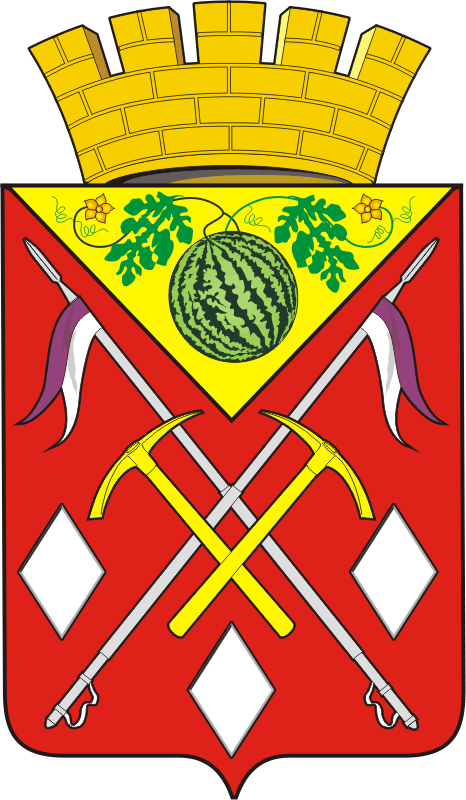 АДМИНИСТРАЦИЯМУНИЦИПАЛЬНОГООБРАЗОВАНИЯСОЛЬ-ИЛЕЦКИЙГОРОДСКОЙ ОКРУГОРЕНБУРГСКОЙ ОБЛАСТИПОСТАНОВЛЕНИЕ[МЕСТО ДЛЯ ШТАМПА]Глава муниципального образованияСоль-Илецкий городской округ 				  А.А. Кузьмин N п/пНаименование показателя (индикатора) Наименование показателя (индикатора) Характеристика показателя (индикатора)Единица измеренияЗначение показателейЗначение показателейЗначение показателейЗначение показателейЗначение показателейЗначение показателейЗначение показателейЗначение показателейЗначение показателейЗначение показателейN п/пНаименование показателя (индикатора) Наименование показателя (индикатора) Характеристика показателя (индикатора)Единица измерения2019 г.2020 г.2021 г.2022 г.2023 г.2023 г.2024 г.2024 г.2024 г.12234567899101010Муниципальная программа «Развитие системы образования Соль-Илецкого городского округа» на 2019 – 2024 годыМуниципальная программа «Развитие системы образования Соль-Илецкого городского округа» на 2019 – 2024 годыМуниципальная программа «Развитие системы образования Соль-Илецкого городского округа» на 2019 – 2024 годыМуниципальная программа «Развитие системы образования Соль-Илецкого городского округа» на 2019 – 2024 годыМуниципальная программа «Развитие системы образования Соль-Илецкого городского округа» на 2019 – 2024 годыМуниципальная программа «Развитие системы образования Соль-Илецкого городского округа» на 2019 – 2024 годыМуниципальная программа «Развитие системы образования Соль-Илецкого городского округа» на 2019 – 2024 годыМуниципальная программа «Развитие системы образования Соль-Илецкого городского округа» на 2019 – 2024 годыМуниципальная программа «Развитие системы образования Соль-Илецкого городского округа» на 2019 – 2024 годыМуниципальная программа «Развитие системы образования Соль-Илецкого городского округа» на 2019 – 2024 годыМуниципальная программа «Развитие системы образования Соль-Илецкого городского округа» на 2019 – 2024 годыМуниципальная программа «Развитие системы образования Соль-Илецкого городского округа» на 2019 – 2024 годыМуниципальная программа «Развитие системы образования Соль-Илецкого городского округа» на 2019 – 2024 годыМуниципальная программа «Развитие системы образования Соль-Илецкого городского округа» на 2019 – 2024 годы1. Обеспеченность населения услугами дошкольного образования (отношение численности детей в возрасте от двух месяцев до 7 лет (включительно), получающих дошкольное образование в текущем году, к сумме численности детей в возрасте от двух месяцев до 7 лет (включительно), получающих дошкольное образование в текущем году, и численности детей в возрасте от двух месяцев до 7 лет (включительно), находящихся в очереди на получение в текущем году дошкольного образования)Обеспеченность населения услугами дошкольного образования (отношение численности детей в возрасте от двух месяцев до 7 лет (включительно), получающих дошкольное образование в текущем году, к сумме численности детей в возрасте от двух месяцев до 7 лет (включительно), получающих дошкольное образование в текущем году, и численности детей в возрасте от двух месяцев до 7 лет (включительно), находящихся в очереди на получение в текущем году дошкольного образования)ОСпроцент68,072,073,074,075,075,075,075,075,02. Отношение среднего балла единого государственного экзамена (в расчете на 1 предмет) в 10 процентах школ с лучшими результатами единого государственного экзамена к среднему баллу единого государственного экзамена (в расчете на 1 предмет) в 10 процентах школ с худшими результатами единого государственного экзаменаОтношение среднего балла единого государственного экзамена (в расчете на 1 предмет) в 10 процентах школ с лучшими результатами единого государственного экзамена к среднему баллу единого государственного экзамена (в расчете на 1 предмет) в 10 процентах школ с худшими результатами единого государственного экзаменаОМпроцент1,661,621,611,601,601,601,61,61,63. Удельный вес численности обучающихся в общеобразовательных организациях в соответствии с федеральными государственными образовательными стандартами в общей численности обучающихся в образовательных организациях общего образованияУдельный вес численности обучающихся в общеобразовательных организациях в соответствии с федеральными государственными образовательными стандартами в общей численности обучающихся в образовательных организациях общего образованияОМпроцент82,482,482,490,090,090,090,090,090,04.Доля детей в возрасте от одного года до шести лет, состоящих на учете для определения в муниципальные дошкольные образовательные учреждения, в общей численности детей в возрасте от одного года до шести летДоля детей в возрасте от одного года до шести лет, состоящих на учете для определения в муниципальные дошкольные образовательные учреждения, в общей численности детей в возрасте от одного года до шести летОМпроцент1515151515151515155.Удельный вес численности детей-сирот и детей, оставшихся без попечения родителей, детей-инвалидов и детей с ограниченными возможностями здоровья, обучающихся по программам общего образования в инклюзивных классахУдельный вес численности детей-сирот и детей, оставшихся без попечения родителей, детей-инвалидов и детей с ограниченными возможностями здоровья, обучающихся по программам общего образования в инклюзивных классахОМпроцент1001001001001001001001001006.Оценка эффективности предоставляемых налоговых льгот местных налоговОценка эффективности предоставляемых налоговых льгот местных налоговОМДа/нетдададададададададаПодпрограмма «Развитие дошкольного, общего образования и дополнительного образования»Подпрограмма «Развитие дошкольного, общего образования и дополнительного образования»Подпрограмма «Развитие дошкольного, общего образования и дополнительного образования»Подпрограмма «Развитие дошкольного, общего образования и дополнительного образования»Подпрограмма «Развитие дошкольного, общего образования и дополнительного образования»Подпрограмма «Развитие дошкольного, общего образования и дополнительного образования»Подпрограмма «Развитие дошкольного, общего образования и дополнительного образования»Подпрограмма «Развитие дошкольного, общего образования и дополнительного образования»Подпрограмма «Развитие дошкольного, общего образования и дополнительного образования»Подпрограмма «Развитие дошкольного, общего образования и дополнительного образования»Подпрограмма «Развитие дошкольного, общего образования и дополнительного образования»Подпрограмма «Развитие дошкольного, общего образования и дополнительного образования»Подпрограмма «Развитие дошкольного, общего образования и дополнительного образования»Подпрограмма «Развитие дошкольного, общего образования и дополнительного образования»7.Обеспеченность населения услугами дошкольного образования (удельный вес численности детей в возрасте от двух месяцев до 3 лет, охваченных программами поддержки раннего развития, в общей численности детей соответствующего возраста)Обеспеченность населения услугами дошкольного образования (удельный вес численности детей в возрасте от двух месяцев до 3 лет, охваченных программами поддержки раннего развития, в общей численности детей соответствующего возраста)ОСпроцент17242424,325,025,025,025,025,08.Обеспеченность населения услугами дошкольного образования (отношение численности детей в возрасте 3 - 7 лет, получающих дошкольное образование в текущем году, к сумме численности детей в возрасте 3 - 7 лет, получающих дошкольное образование в текущем году, и численности детей в возрасте 3 - 7 лет, находящихся в очереди на получение в текущем году дошкольного образования)Обеспеченность населения услугами дошкольного образования (отношение численности детей в возрасте 3 - 7 лет, получающих дошкольное образование в текущем году, к сумме численности детей в возрасте 3 - 7 лет, получающих дошкольное образование в текущем году, и численности детей в возрасте 3 - 7 лет, находящихся в очереди на получение в текущем году дошкольного образования)ОСпроцент1001001001001001001001001009.Доступность дошкольного образования для детей в возрасте до 3-х летДоступность дошкольного образования для детей в возрасте до 3-х летОСпроцент10010010010010010010010010010.Численность детей инвалидов в ОО, реализующих программу дошкольного образованияЧисленность детей инвалидов в ОО, реализующих программу дошкольного образованияОМчеловек17201720202020202011.Охват детей в возрасте 5 – 18 лет программами дополнительного образования (удельный вес численности детей, получающих услуги дополнительного образования, в общей численности детей в возрасте 5 – 18 лет)Охват детей в возрасте 5 – 18 лет программами дополнительного образования (удельный вес численности детей, получающих услуги дополнительного образования, в общей численности детей в возрасте 5 – 18 лет)ОСпроцент98989885858585858512.Удельный вес численности учителей в возрасте до 35 лет в общей численности учителей общеобразовательных организацийУдельный вес численности учителей в возрасте до 35 лет в общей численности учителей общеобразовательных организацийОСпроцент55,1610101010101013.Удельный вес численности руководителей муниципальных организаций дошкольного образования, общеобразовательных организаций и организаций дополнительного образования детей, прошедших в течение последних трех лет повышение квалификации или профессиональную переподготовку, в общей численности руководителей организаций дошкольного, общего, дополнительного образования детейУдельный вес численности руководителей муниципальных организаций дошкольного образования, общеобразовательных организаций и организаций дополнительного образования детей, прошедших в течение последних трех лет повышение квалификации или профессиональную переподготовку, в общей численности руководителей организаций дошкольного, общего, дополнительного образования детейОМпроцент10010010010010010010010010014.Отношение среднемесячной заработной платы педагогических работников муниципальных: Отношение среднемесячной заработной платы педагогических работников муниципальных: ОС14.дошкольных образовательных организаций к средней заработной плате в соответствии с Соглашением на получение общедоступного и бесплатного образования;дошкольных образовательных организаций к средней заработной плате в соответствии с Соглашением на получение общедоступного и бесплатного образования;ОСпроцент10010010010010010010010010014.образовательных организаций общего образования к средней заработной плате в соответствии с Соглашением на получение общедоступного и бесплатного образования; образовательных организаций общего образования к средней заработной плате в соответствии с Соглашением на получение общедоступного и бесплатного образования; ОСпроцент10010010010010010010010010014.организаций дополнительного образования детей к средней заработной плате в соответствии с Соглашениеморганизаций дополнительного образования детей к средней заработной плате в соответствии с СоглашениемОСпроцент10010010010010010010010010015.Достижение средней заработной платы педагогических работников образовательных организаций в соответствии с Соглашением:Достижение средней заработной платы педагогических работников образовательных организаций в соответствии с Соглашением:ОС15.дошкольного образования в размере не менеедошкольного образования в размере не менееОСРубль23500274133000030000300003000030000300003000015.общего образования в размере не менееобщего образования в размере не менееОСРубль27245301773017730177301773017730177301773017716.Удельный вес численности обучающихся по программам общего образования, участвующих в олимпиадах и конкурсах различного уровня, в общей численности обучающихся по программам общего образованияУдельный вес численности обучающихся по программам общего образования, участвующих в олимпиадах и конкурсах различного уровня, в общей численности обучающихся по программам общего образованияОМпроцент85858585858585858517.Доля дошкольных образовательных организаций, в которых создана универсальная безбарьерная среда для инклюзивного образования детей-инвалидов, в общем количестве дошкольных образовательных организацийДоля дошкольных образовательных организаций, в которых создана универсальная безбарьерная среда для инклюзивного образования детей-инвалидов, в общем количестве дошкольных образовательных организацийОМпроцент202020202020202018.Доля детей-инвалидов в возрасте от 1,5 года до 7 лет, охваченных дошкольным образованием, в общей численности детей-инвалидов такого возрастаДоля детей-инвалидов в возрасте от 1,5 года до 7 лет, охваченных дошкольным образованием, в общей численности детей-инвалидов такого возрастаОМпроцент10010010010010010010010019.Доля образовательных организаций, в которых созданы условия для получения детьми-инвалидами качественного образования, в общем количестве образовательных организацийДоля образовательных организаций, в которых созданы условия для получения детьми-инвалидами качественного образования, в общем количестве образовательных организацийОМпроцент212121212121212120.Доля детей-инвалидов, которым созданы условия для получения качественного начального общего, основного общего, среднего общего образования, в общей численности детей-инвалидов школьного возрастаДоля детей-инвалидов, которым созданы условия для получения качественного начального общего, основного общего, среднего общего образования, в общей численности детей-инвалидов школьного возрастаППпроцент10010010010010010010010021.Удельный вес детей-сирот и детей, оставшихся без попечения родителей, воспитывающихся в семьях граждан, от общего числа детей этой категорииУдельный вес детей-сирот и детей, оставшихся без попечения родителей, воспитывающихся в семьях граждан, от общего числа детей этой категорииОМпроцент1,32,82,93,03,03,03,03,03,022.Реализация основных общеобразовательных программ начального общего образованияРеализация основных общеобразовательных программ начального общего образованияМБчисло обучающихся (человек)31503097292730983098309830983098309823.Уровень освоения обучающимися основной общеобразовательной программы начального общего образованияУровень освоения обучающимися основной общеобразовательной программы начального общего образованияОМПроцент10010010010010010010010010024.Реализация основных общеобразовательных программ основного общего образованияРеализация основных общеобразовательных программ основного общего образованияОСчисло обучающихся (человек)31943344339633723372337233723372337225.Уровень освоения обучающимися основной общеобразовательной программы основного общего образованияУровень освоения обучающимися основной общеобразовательной программы основного общего образованияОМпроцент10010010010010010010010010026.Реализация основных общеобразовательных программ среднего общего образованияРеализация основных общеобразовательных программ среднего общего образованияМБчисло обучающихся (человек)57452847251451451451451451427.Уровень освоения обучающимися основной общеобразовательной программы среднего общего образованияУровень освоения обучающимися основной общеобразовательной программы среднего общего образованияОМПроцент10010010010010010010010010028.Реализация основных образовательных программ дошкольного образованияРеализация основных образовательных программ дошкольного образованияОСЧеловек28862876262426902690269026902690269029.Численность детей, посещающих муниципальные ОО, осуществляющие образовательную деятельность по образовательным программам дошкольного образованияЧисленность детей, посещающих муниципальные ОО, осуществляющие образовательную деятельность по образовательным программам дошкольного образованияОМЧеловек28412766262426902690269026902690269030.Удовлетворенность потребителей условиями и качеством предоставляемой услугиУдовлетворенность потребителей условиями и качеством предоставляемой услугиОМПроцент80808080808080808031.Реализация дополнительных общеразвивающих программРеализация дополнительных общеразвивающих программОСЧеловек49204910487549104910491049104910491032.Количество педагогов ОО, осуществляющих реализацию АООП, получающих методическую и консультативную поддержку по вопросам инклюзивного обучения детей с ОВЗ в ОО, в том числе по вопросам использования здоровьесберегающих технологий в образовательном процессеКоличество педагогов ОО, осуществляющих реализацию АООП, получающих методическую и консультативную поддержку по вопросам инклюзивного обучения детей с ОВЗ в ОО, в том числе по вопросам использования здоровьесберегающих технологий в образовательном процессеППчеловек32833033033033033033033033033.Ввод в эксплуатацию детского сада в селе Тамар-Уткуль Соль-Илецкого городского округаВвод в эксплуатацию детского сада в селе Тамар-Уткуль Соль-Илецкого городского округаРПОбъект10000000034.Количество обновленных школьных автобусов, соответствующих требованиям законодательства Российской ФедерацииКоличество обновленных школьных автобусов, соответствующих требованиям законодательства Российской ФедерацииОМШтук11560000035.Количество общеобразовательных организаций, расположенных в сельской местности, в которых отремонтированы спортивные залыКоличество общеобразовательных организаций, расположенных в сельской местности, в которых отремонтированы спортивные залыФСШтук11111111136.Количество школьных спортивных клубов, созданных в ОО, расположенных в сельской местностиКоличество школьных спортивных клубов, созданных в ОО, расположенных в сельской местностиФСШтук11111111137.Увеличение доли обучающихся, занимающихся физической культурой и спортом в ОО, расположенных в сельской местности, во внеурочное время, в том числе по уровням образования:Увеличение доли обучающихся, занимающихся физической культурой и спортом в ОО, расположенных в сельской местности, во внеурочное время, в том числе по уровням образования:ФС37.Начальное образованиеНачальное образованиеФСПроцент66666666637.Основное образованиеОсновное образованиеФСПроцент44444444437.Среднее образованиеСреднее образованиеФСПроцент22222222238.Увеличение количества спортивных клубов, созданных в общеобразовательных организациях, расположенных в сельской местности, для занятия физической культурой и спортом Увеличение количества спортивных клубов, созданных в общеобразовательных организациях, расположенных в сельской местности, для занятия физической культурой и спортом ФСЕдиница1111111139.Обновление материально технической базы для формирования у обучающихся современных технологических навыков в рамках федерального проекта "Современная школа" национального проекта "Образование" (создание Центров образования цифрового и гуманитарного профилей "Точка роста")Обновление материально технической базы для формирования у обучающихся современных технологических навыков в рамках федерального проекта "Современная школа" национального проекта "Образование" (создание Центров образования цифрового и гуманитарного профилей "Точка роста")ФСЕдиниц02111111140.Доля педагогических работников ОО, получивших ежемесячное денежное вознаграждение за классное руководство в общей численности педагогических работников такой категорииДоля педагогических работников ОО, получивших ежемесячное денежное вознаграждение за классное руководство в общей численности педагогических работников такой категорииОСПроцентов010010010010010010010010041.Доля лиц с ограниченными возможностями здоровья, обучающихся в муниципальных общеобразовательных организациях, обеспеченных бесплатным двухразовым питанием, а также получающих выплату ежемесячной денежной компенсации двухразового питания обучающимся с ограниченными возможностями здоровья, осваивающим программы начального общего, основного общего и среднего общего образования на домуДоля лиц с ограниченными возможностями здоровья, обучающихся в муниципальных общеобразовательных организациях, обеспеченных бесплатным двухразовым питанием, а также получающих выплату ежемесячной денежной компенсации двухразового питания обучающимся с ограниченными возможностями здоровья, осваивающим программы начального общего, основного общего и среднего общего образования на домуОСПроцентов010010010010010010010010042.обновление материально-технической базы для занятий детей физической культурой и спортом в общеобразовательных организациях, расположенных в сельской местностиобновление материально-технической базы для занятий детей физической культурой и спортом в общеобразовательных организациях, расположенных в сельской местностиФСединиц001000000Подпрограмма «Развитие системы оценки качества образования и информационной прозрачности системы образования»Подпрограмма «Развитие системы оценки качества образования и информационной прозрачности системы образования»Подпрограмма «Развитие системы оценки качества образования и информационной прозрачности системы образования»Подпрограмма «Развитие системы оценки качества образования и информационной прозрачности системы образования»Подпрограмма «Развитие системы оценки качества образования и информационной прозрачности системы образования»Подпрограмма «Развитие системы оценки качества образования и информационной прозрачности системы образования»Подпрограмма «Развитие системы оценки качества образования и информационной прозрачности системы образования»Подпрограмма «Развитие системы оценки качества образования и информационной прозрачности системы образования»Подпрограмма «Развитие системы оценки качества образования и информационной прозрачности системы образования»Подпрограмма «Развитие системы оценки качества образования и информационной прозрачности системы образования»Подпрограмма «Развитие системы оценки качества образования и информационной прозрачности системы образования»Подпрограмма «Развитие системы оценки качества образования и информационной прозрачности системы образования»Подпрограмма «Развитие системы оценки качества образования и информационной прозрачности системы образования»Подпрограмма «Развитие системы оценки качества образования и информационной прозрачности системы образования»43.43.Число уровней образования, на которых реализуются механизмы внешней оценки качества образования ОМединиц333333333344.44.Удельный вес числа образовательных организаций, обеспечивающих предоставление нормативно закрепленного перечня сведений о своей деятельности на официальных сайтах, в общем числе образовательных организаций ОМПроцент10010010010010010010010010010045.45.Удельный вес числа образовательных организаций, в которых проведено тьюторское обучение по государственно-общественному управлению и созданы органы коллегиального управления с участием общественности (родители, работодатели), в общем числе образовательных организаций ОМПроцент10010010010010010010010010010046.46.Доля выпускников муниципальных общеобразовательных организаций, не сдавших единый государственный экзамен, в общей численности выпускников муниципальных общеобразовательных организаций ОМпроцент00,10,10,10,10,10,10,10,10,147.47.Доля бюджетных средств, выделяемых негосударственным организациям, в том числе СОНКО, на предоставление услуг, в общем объеме бюджетных средств, выделяемых на предоставление услуг, в сфере образования.ОМПроцент0000000000Подпрограмма «Школьное питание»Подпрограмма «Школьное питание»Подпрограмма «Школьное питание»Подпрограмма «Школьное питание»Подпрограмма «Школьное питание»Подпрограмма «Школьное питание»Подпрограмма «Школьное питание»Подпрограмма «Школьное питание»Подпрограмма «Школьное питание»Подпрограмма «Школьное питание»Подпрограмма «Школьное питание»Подпрограмма «Школьное питание»Подпрограмма «Школьное питание»Подпрограмма «Школьное питание»48.Охват горячим питанием обучающихся общеобразовательных организацийОхват горячим питанием обучающихся общеобразовательных организацийОСПроцент10010010010010010010010010049.Доля общеобразовательных организаций, использующих в рационе питания детей продукты, обогащенные витаминами и микронутриентамиДоля общеобразовательных организаций, использующих в рационе питания детей продукты, обогащенные витаминами и микронутриентамиОСПроцент90909090909090909050.Удельный вес численности работников школьных пищеблоков, квалифицированных для работы на современном технологическом оборудовании;Удельный вес численности работников школьных пищеблоков, квалифицированных для работы на современном технологическом оборудовании;ОМПроцент10010010010010010010010010051.Доля пищеблоков общеобразовательных организаций, оснащенных современным технологическим оборудованием, внедрившим новые формы организации питанияДоля пищеблоков общеобразовательных организаций, оснащенных современным технологическим оборудованием, внедрившим новые формы организации питанияОМПроцент70809010010010010010010052.Удельный вес численности участников образовательного процесса, прошедших обучение в рамках программ по формированию культуры здорового питания Удельный вес численности участников образовательного процесса, прошедших обучение в рамках программ по формированию культуры здорового питания ОМпроцент80808080808080808053.Охват бесплатным горячим питанием обучающихся, получающих начальное общее образование в государственных и муниципальных образовательных организацияхОхват бесплатным горячим питанием обучающихся, получающих начальное общее образование в государственных и муниципальных образовательных организацияхОСПроцент-10010010010010010010010054.Доля обучающихся, получающих начальное общее образование в государственных и муниципальных ОО, получающих бесплатное горячее питание, к общему количеству обучающихся, получающих начальное общее образование в государственных и муниципальных ООДоля обучающихся, получающих начальное общее образование в государственных и муниципальных ОО, получающих бесплатное горячее питание, к общему количеству обучающихся, получающих начальное общее образование в государственных и муниципальных ОООСПроцент-10010010010010010010010055.Доля ООО, обеспечивающих бесплатным питанием обучающихся 5-11 классов во время обученияДоля ООО, обеспечивающих бесплатным питанием обучающихся 5-11 классов во время обученияОСПроцент-10010010010010010010010056.Средняя стоимость питания на одного обучающегося в день, определяемая Соглашением о предоставлении субсидии из областного бюджета бюджету муниципального образования Соль-Илецкий городской округ Оренбургской области на дополнительное финансовое обеспечение мероприятий по организации питания обучающихся 5-11 классов в общеобразовательных организациях Оренбургской областиСредняя стоимость питания на одного обучающегося в день, определяемая Соглашением о предоставлении субсидии из областного бюджета бюджету муниципального образования Соль-Илецкий городской округ Оренбургской области на дополнительное финансовое обеспечение мероприятий по организации питания обучающихся 5-11 классов в общеобразовательных организациях Оренбургской областиОСРубль011,4513,0013,0013,0013,0013,0013,0013,00Подпрограмма «Обеспечение деятельности в сфере образования»Подпрограмма «Обеспечение деятельности в сфере образования»Подпрограмма «Обеспечение деятельности в сфере образования»Подпрограмма «Обеспечение деятельности в сфере образования»Подпрограмма «Обеспечение деятельности в сфере образования»Подпрограмма «Обеспечение деятельности в сфере образования»Подпрограмма «Обеспечение деятельности в сфере образования»Подпрограмма «Обеспечение деятельности в сфере образования»Подпрограмма «Обеспечение деятельности в сфере образования»Подпрограмма «Обеспечение деятельности в сфере образования»Подпрограмма «Обеспечение деятельности в сфере образования»Подпрограмма «Обеспечение деятельности в сфере образования»Подпрограмма «Обеспечение деятельности в сфере образования»57.Доля проведенных консультаций с обучающимися, их родителями (законными представителями) и педагогическими работникамиДоля проведенных консультаций с обучающимися, их родителями (законными представителями) и педагогическими работникамиОМпроцент9999999999999999999958.Доля обследованных детей с ограниченными возможностями здоровья и (или) с отклонениями в поведенииДоля обследованных детей с ограниченными возможностями здоровья и (или) с отклонениями в поведенииОМпроцент9999999999999999999959.Количество отчетов, подлежащих сводуКоличество отчетов, подлежащих сводуОМединиц94294294294294294294294294294260.Количество учреждений, находящихся в ведении Управления образованияКоличество учреждений, находящихся в ведении Управления образованияОМединиц7070707070707070707061.Количество детей-сирот и детей, оставшихся без попечения родителей, в том числе детей, находящихся под опекой и в приемных семьях.Количество детей-сирот и детей, оставшихся без попечения родителей, в том числе детей, находящихся под опекой и в приемных семьях.ОМчеловек27225019219219219219219219219262.Доля детей, над которыми в отчетном году была установлена опека (попечительство), в общем числе выявленных детей-сирот и детей, оставшихся без попечения родителей.Доля детей, над которыми в отчетном году была установлена опека (попечительство), в общем числе выявленных детей-сирот и детей, оставшихся без попечения родителей.ОМпроцент10010010010010010010010010010063.Оценка эффективности предоставляемых налоговых льготОценка эффективности предоставляемых налоговых льготОМпроцент10010010010010010010010010010064.Психолого-педагогическое консультирование обучающихся, их родителей (законных представителей) и педагогических работниковПсихолого-педагогическое консультирование обучающихся, их родителей (законных представителей) и педагогических работниковОМчеловек30030030030030030030030030030065.Психолого-медико-педагогическое обследование детейПсихолого-медико-педагогическое обследование детейОМчеловек400400400400400400400400400400N п/п СтатусНаименование муниципальной программы, подпрограммы, ведомственной целевой программы, основного мероприятия, мероприятияГлавный распорядитель бюджетных средств (ГРБС) Источники финансированияВсего за 2019-2024 годыОбъемы финансирования (тыс. руб., в ценах соответствующих годов)Объемы финансирования (тыс. руб., в ценах соответствующих годов)Объемы финансирования (тыс. руб., в ценах соответствующих годов)Объемы финансирования (тыс. руб., в ценах соответствующих годов)Объемы финансирования (тыс. руб., в ценах соответствующих годов)Объемы финансирования (тыс. руб., в ценах соответствующих годов)N п/п СтатусНаименование муниципальной программы, подпрограммы, ведомственной целевой программы, основного мероприятия, мероприятияГлавный распорядитель бюджетных средств (ГРБС) Источники финансированияВсего за 2019-2024 годыВ том числе по годам:В том числе по годам:В том числе по годам:В том числе по годам:В том числе по годам:N п/п СтатусНаименование муниципальной программы, подпрограммы, ведомственной целевой программы, основного мероприятия, мероприятияГлавный распорядитель бюджетных средств (ГРБС) Источники финансированияГРБСЦСР20192020202120222023202412345678910111213141Муниципальная программа «Развитие системы образования Соль-Илецкого городского округа»Всего, в том числе:Управление образованияВсего, в том числе:01602000000005282231,8989774,2844636,0859070,2897851,6845449,9845449,91Муниципальная программа «Развитие системы образования Соль-Илецкого городского округа»Всего, в том числе:Управление образованияфедеральный бюджет288887,469928,421599,460628,960391,738169,538169,51Муниципальная программа «Развитие системы образования Соль-Илецкого городского округа»Всего, в том числе:Управление образованияобластной бюджет2854196,0529118,3462616,7467344,1474496,94603104603101Муниципальная программа «Развитие системы образования Соль-Илецкого городского округа»Всего, в том числе:Управление образованиябюджет городского округавнебюджет2023671,7115476,7371858,518869,0342043,418376,5311539,419557,8343405,219557,8327412,619557,8327412,619557,82.Подпрограмма«Развитие дошкольного, общего образования и дополнительного образования детей»Управление образованияВсего, в том числе:федеральный бюджет016021000000004987328,1236431,9951209,469928,4791386,712865,7789601,438768,0828342,638530,8813394,038169,581339438169,52.Подпрограмма«Развитие дошкольного, общего образования и дополнительного образования детей»Управление образованияобластной бюджет2804035,7520576,8451069,1453735,5460888,3458883,0458883,02.Подпрограмма«Развитие дошкольного, общего образования и дополнительного образования детей»Управление образованиябюджет городского округавнебюджет1831383,8115476,7341835,218869,0309075,418376,5277540,119557,8309365,719557,8296783,719557,8296783,719557,83.Основное мероприятие 1«Развитие дошкольного образования»Управление образованияВсего, в том числе:01602101000001255681,0208190,5217510,0201812,9209389,2209389,2209389,23.Основное мероприятие 1«Развитие дошкольного образования»Управление образованияфедеральный бюджет3.1.Мероприятие 1.1.Обеспечение государственных гарантий реализации прав на получение общедоступного и бесплатного дошкольного образования детей в муниципальных образовательных организациях, реализующих образовательную программу дошкольного образованияобластной бюджет540318,990582,695529,1088551,8088551,8088551,8088551,803.2.Мероприятие 1.2.Предоставление дошкольного образования гражданамбюджет городского округавнебюджет599885,4115476,798738,918869,0103604,418376,593703,3019557,8101279,619557,8101279,619557,8101279,619557,84.Основное мероприятие 2«Развитие общего образования»Управление образованияВсего, в том числе:01602102000003037071,3462513,7474416,0508815,3530442,1530442,1430442,14.1.Мероприятие 2.1.Обеспечение государственных гарантий реализации прав на получение общедоступного и бесплатного начального общего, основного общего, среднего общего образования, а также дополнительного образования детей в муниципальных общеобразовательных организацияхобластной бюджет1961677,5317106,2320948,1325541,2332694,0332694,0332694,04.2.Мероприятие 2.2.Предоставление общего образованиябюджет городского округа909218,0143255,2139563,6145542,1160285,7160285,7160285,74.3Мероприятие 2.3Организация подвоза обучающихся в муниципальных общеобразовательных организацияхВсего в том, числе4252,32152,32100,04.3Мероприятие 2.3Организация подвоза обучающихся в муниципальных общеобразовательных организацияхобластной бюджет3821,21921,21900,04.3Мероприятие 2.3Организация подвоза обучающихся в муниципальных общеобразовательных организацияхбюджет городского округа431,1231,1200,04.4Мероприятие 2.4Обеспечение выплат ежемесячного денежного вознаграждения за классное руководство педагогическим работникам государственных и муниципальных образовательных организацийВсего в том, числе161923,5-11804,337732,037462,437462,437462,44.4Мероприятие 2.4Обеспечение выплат ежемесячного денежного вознаграждения за классное руководство педагогическим работникам государственных и муниципальных образовательных организацийфедеральный бюджет161923,5-11804,337732,037462,437462,437462,44.5Основное мероприятие 2.5Финансовое обеспечение бесплатным двухразовым питанием лиц с ограниченными возможностями здоровья, обучающихся в муниципальных общеобразовательных организациях, а также выплату ежемесячной денежной компенсации двухразового питания обучающимся с ограниченными возможностями здоровья, осваивающим программы начального общего, основного общего и среднего общего образования на домуОбластной бюджет22982,4005745,65745,65745,65745,65.Основное мероприятие 3«Развитие дополнительного образования детей»Управление образованияВсего, в том числе:0160210300000197374,928605,729417,833696,235218,435218,435218,45.Основное мероприятие 3«Развитие дополнительного образования детей»Управление образованияФедеральный бюджет5.Основное мероприятие 3«Развитие дополнительного образования детей»Управление образованияобластной бюджет5.1.Мероприятие 3.1.Предоставление дополнительного образованиябюджет городского округа197374,928605,729417,833696,235218,435218,435218,46.Основное мероприятие 4«Выявление и поддержка одаренных детей и молодежи»Управление образованияВсего, в том числе:6.Основное мероприятие 4«Выявление и поддержка одаренных детей и молодежи»Управление образованияФедеральный бюджет6.Основное мероприятие 4«Выявление и поддержка одаренных детей и молодежи»Управление образованияобластной бюджет6.Основное мероприятие 4«Выявление и поддержка одаренных детей и молодежи»Управление образованиябюджет городского округа7.Основное мероприятие 5 «Реализация моделей получения качественного и дошкольного, общего и дополнительного образования детьми-инвалидами и лицами с ограниченными возможностями здоровья»Управление образованияВсего, в том числе:7.Основное мероприятие 5 «Реализация моделей получения качественного и дошкольного, общего и дополнительного образования детьми-инвалидами и лицами с ограниченными возможностями здоровья»Управление образованияФедеральный бюджет7.Основное мероприятие 5 «Реализация моделей получения качественного и дошкольного, общего и дополнительного образования детьми-инвалидами и лицами с ограниченными возможностями здоровья»Управление образованияобластной бюджет7.Основное мероприятие 5 «Реализация моделей получения качественного и дошкольного, общего и дополнительного образования детьми-инвалидами и лицами с ограниченными возможностями здоровья»Управление образованиябюджет городского округа8.Основное мероприятие 6 «Развитие кадрового потенциала системы дошкольного, общего и дополнительного образования детей»Управление образованияВсего, в том числе:8.Основное мероприятие 6 «Развитие кадрового потенциала системы дошкольного, общего и дополнительного образования детей»Управление образованияфедеральный бюджет8.Основное мероприятие 6 «Развитие кадрового потенциала системы дошкольного, общего и дополнительного образования детей»Управление образованияобластной бюджет8.Основное мероприятие 6 «Развитие кадрового потенциала системы дошкольного, общего и дополнительного образования детей»Управление образованиябюджет городского округа9.Основное мероприятие 7"Социальные гарантии работникам образования" Управление образованияВсего, в том числе:9.Основное мероприятие 7"Социальные гарантии работникам образования" Управление образованияфедеральный бюджет9.Основное мероприятие 7"Социальные гарантии работникам образования" Управление образованияобластной бюджет9.Основное мероприятие 7"Социальные гарантии работникам образования" Управление образованиябюджет городского округа 10.Основное мероприятие 8«Развитие инфраструктуры дошкольного, общего и дополнительного образования детей»Управление образованияВсего, в том числе:016021110000094916,163840,330352,3313,50410,00010.Основное мероприятие 8«Развитие инфраструктуры дошкольного, общего и дополнительного образования детей»Управление образованияФедеральный бюджет10.Основное мероприятие 8«Развитие инфраструктуры дошкольного, общего и дополнительного образования детей»Управление образованияобластной бюджет10.Основное мероприятие 8«Развитие инфраструктуры дошкольного, общего и дополнительного образования детей»Управление образованиябюджет городского округа94916,163840,330352,3313,5410,00011.Основное мероприятие 9 «Профилактика терроризма и экстремизма в образовательных организациях»Управление образованияВсего, в том числе:11.Основное мероприятие 9 «Профилактика терроризма и экстремизма в образовательных организациях»Управление образованияфедеральный бюджет11.Основное мероприятие 9 «Профилактика терроризма и экстремизма в образовательных организациях»Управление образованияобластной бюджет11.Основное мероприятие 9 «Профилактика терроризма и экстремизма в образовательных организациях»Управление образованиябюджет городского округа12.Основное мероприятие 10«Безопасность образовательных учреждений»Управление образованияВсего, в том числе:0160211400000650012.Основное мероприятие 10«Безопасность образовательных учреждений»Управление образованияфедеральный бюджет12.Основное мероприятие 10«Безопасность образовательных учреждений»Управление образованияобластной бюджет12.Основное мероприятие 10«Безопасность образовательных учреждений»Управление образованиябюджет городского округа650013.Основное мероприятие 11"Организация отдыха детей в каникулярное время"Управление образованияВсего, в том числе:016021040000017507,33554,50,03488,23488,23488,23488,213.Основное мероприятие 11"Организация отдыха детей в каникулярное время"Управление образованияфедеральный бюджет13.1Мероприятие 11.1.Осуществление переданных полномочий по финансовому обеспечению мероприятий по отдыху детей в каникулярное времяУправление образованияобластной бюджет17507,33554,50,03488,203488,23488,23488,213.1Мероприятие 11.1.Осуществление переданных полномочий по финансовому обеспечению мероприятий по отдыху детей в каникулярное времяУправление образованиябюджет городского округа14.Основное мероприятие 12"Осуществление переданных полномочий по воспитанию и обучению детей-инвалидов в образовательных учреждениях, реализующих программу дошкольного образования, а так же предоставлению компенсации на воспитание и обучение детей-инвалидов на дому "Управление образованияВсего, в том числе:01602105000005546,0911604,61007,601007,601007,601007,6014.Основное мероприятие 12"Осуществление переданных полномочий по воспитанию и обучению детей-инвалидов в образовательных учреждениях, реализующих программу дошкольного образования, а так же предоставлению компенсации на воспитание и обучение детей-инвалидов на дому "Управление образованияфедеральный бюджет14.1Мероприятие 12.1.Обучение детей-инвалидов в образовательных организациях, реализующих программу дошкольного образования, а также предоставление компенсации затрат родителей (законных представителей) на обучение детей-инвалидов на домуобластной бюджет5546,0911604,61007,61007,61007,61007,614.1Мероприятие 12.1.Обучение детей-инвалидов в образовательных организациях, реализующих программу дошкольного образования, а также предоставление компенсации затрат родителей (законных представителей) на обучение детей-инвалидов на домубюджет городского округа15.Основное мероприятие 13 "Возмещение расходов, связанных с предоставлением компенсации расходов на оплату жилых помещений, отопления и освещения педагогическим работникам, работающим и проживающим в сельской местности "Управление образованияВсего, в том числе:15.Основное мероприятие 13 "Возмещение расходов, связанных с предоставлением компенсации расходов на оплату жилых помещений, отопления и освещения педагогическим работникам, работающим и проживающим в сельской местности "Управление образованияфедеральный бюджет15.Основное мероприятие 13 "Возмещение расходов, связанных с предоставлением компенсации расходов на оплату жилых помещений, отопления и освещения педагогическим работникам, работающим и проживающим в сельской местности "Управление образованияобластной бюджет15.Основное мероприятие 13 "Возмещение расходов, связанных с предоставлением компенсации расходов на оплату жилых помещений, отопления и освещения педагогическим работникам, работающим и проживающим в сельской местности "Управление образованиябюджет городского округа16.Основное мероприятие 14 "Осуществление переданных полномочий по выплате компенсации части родительской платы за присмотр и уход за детьми, посещающими образовательные организации, реализующие образовательную программу дошкольного образования "Управление образованияВсего, в том числе:016021070000034183,95751,54539,65973,25973,25973,25973,216.Основное мероприятие 14 "Осуществление переданных полномочий по выплате компенсации части родительской платы за присмотр и уход за детьми, посещающими образовательные организации, реализующие образовательную программу дошкольного образования "Управление образованияфедеральный бюджет16.Основное мероприятие 14 "Осуществление переданных полномочий по выплате компенсации части родительской платы за присмотр и уход за детьми, посещающими образовательные организации, реализующие образовательную программу дошкольного образования "Управление образованияобластной бюджет34183,95751,54539,65973,25973,25973,25973,216.Основное мероприятие 14 "Осуществление переданных полномочий по выплате компенсации части родительской платы за присмотр и уход за детьми, посещающими образовательные организации, реализующие образовательную программу дошкольного образования "Управление образованиябюджет городского округа17.Основное мероприятие 15 "Осуществление переданных полномочий по содержанию ребенка в семье опекуна "Управление образованияВсего, в том числе:016021080000070413,3511785,2511596,511757,9011757,9011757,9011757,917.Основное мероприятие 15 "Осуществление переданных полномочий по содержанию ребенка в семье опекуна "Управление образованияфедеральный бюджет17.Основное мероприятие 15 "Осуществление переданных полномочий по содержанию ребенка в семье опекуна "Управление образованияобластной бюджет70413,3511785,2511596,511757,9011757,9011757,9011757,917.Основное мероприятие 15 "Осуществление переданных полномочий по содержанию ребенка в семье опекуна "Управление образованиябюджет городского округа18.Основное мероприятие 16"Осуществление переданных полномочий по содержанию ребенка в приемной семье, а так же на вознаграждение, причитающегося приемному родителю"Управление образованияВсего, в том числе:016021090000057400,158899,759841,69664,709664,709664,709664,7018.Основное мероприятие 16"Осуществление переданных полномочий по содержанию ребенка в приемной семье, а так же на вознаграждение, причитающегося приемному родителю"Управление образованияфедеральный бюджет18.Основное мероприятие 16"Осуществление переданных полномочий по содержанию ребенка в приемной семье, а так же на вознаграждение, причитающегося приемному родителю"Управление образованияобластной бюджет57400,158899,759841,69664,709664,709664,709664,7018.Основное мероприятие 16"Осуществление переданных полномочий по содержанию ребенка в приемной семье, а так же на вознаграждение, причитающегося приемному родителю"Управление образованиябюджет городского округа19.Основное мероприятие 17 "Выплаты единовременного пособия при всех формах устройства детей, лишенных родительского попечения, в семьи"Управление образованияВсего, в том числе:01602110000004541,21336,5463,1647,50679,90707,10707,1019.Основное мероприятие 17 "Выплаты единовременного пособия при всех формах устройства детей, лишенных родительского попечения, в семьи"Управление образованияфедеральный бюджет4541,21336,5463,1647,50679,90707,10707,1019.Основное мероприятие 17 "Выплаты единовременного пособия при всех формах устройства детей, лишенных родительского попечения, в семьи"Управление образованияобластной бюджет19.Основное мероприятие 17 "Выплаты единовременного пособия при всех формах устройства детей, лишенных родительского попечения, в семьи"Управление образованиябюджет городского округа20.Основное мероприятие 18"Модернизация региональных систем дошкольного образования"Управление образованияВсего, в том числе:20.Основное мероприятие 18"Модернизация региональных систем дошкольного образования"Управление образованияфедеральный бюджет20.Основное мероприятие 18"Модернизация региональных систем дошкольного образования"Управление образованияобластной бюджет20.Основное мероприятие 18"Модернизация региональных систем дошкольного образования"Управление образованиябюджет городского округа21.Основное мероприятие 19Приоритетный проект Оренбургской области «Создание универсальной безбарьерной среды для инклюзивного образования детей-инвалидов»Управление образованияВсего, в том числе:016021П8000002522,22522,221.Основное мероприятие 19Приоритетный проект Оренбургской области «Создание универсальной безбарьерной среды для инклюзивного образования детей-инвалидов»Управление образованияфедеральный бюджет267,2267,221.Основное мероприятие 19Приоритетный проект Оренбургской области «Создание универсальной безбарьерной среды для инклюзивного образования детей-инвалидов»Управление образованияобластной бюджет2002,82002,821.Основное мероприятие 19Приоритетный проект Оренбургской области «Создание универсальной безбарьерной среды для инклюзивного образования детей-инвалидов»Управление образованиябюджет городского округа252,2252,221.1мероприятие 19.1«Проведение мероприятий по формированию сети образовательных организаций, в которых созданы условия для инклюзивного образования детей-инвалидов»Управление образованияВсего, в том числе:2126,22126,221.1мероприятие 19.1«Проведение мероприятий по формированию сети образовательных организаций, в которых созданы условия для инклюзивного образования детей-инвалидов»Управление образованияфедеральный бюджет21.1мероприятие 19.1«Проведение мероприятий по формированию сети образовательных организаций, в которых созданы условия для инклюзивного образования детей-инвалидов»Управление образованияобластной бюджет1913,61913,621.1мероприятие 19.1«Проведение мероприятий по формированию сети образовательных организаций, в которых созданы условия для инклюзивного образования детей-инвалидов»Управление образованиябюджет городского округа212,6212,621.2мероприятие 19.2Реализация программ мероприятий государственной программы РФ «Доступная среда»Всего, в том числе:396,0396,021.2мероприятие 19.2Реализация программ мероприятий государственной программы РФ «Доступная среда»федеральный бюджет267,2267,221.2мероприятие 19.2Реализация программ мероприятий государственной программы РФ «Доступная среда»областной бюджет89,289,221.2мероприятие 19.2Реализация программ мероприятий государственной программы РФ «Доступная среда»бюджет городского округа39,639,622.Основное мероприятие 20Осуществление финансирования социально значимых мероприятийУправление образованияВсего, в том числе:01602112000009211,05192,04019,05406,022.Основное мероприятие 20Осуществление финансирования социально значимых мероприятийУправление образованияфедеральный бюджет22.Основное мероприятие 20Осуществление финансирования социально значимых мероприятийУправление образованияобластной бюджет22.Основное мероприятие 20Осуществление финансирования социально значимых мероприятийУправление образованиябюджет городского округа9211,05192,004019,005406,023.Мероприятие Е1 Региональный проект «Создание современной образовательной среды для школьников»Развитие инфраструктуры общего и дополнительного образования посредством капитального ремонта зданий муниципальных образовательных организацийУправление образованияВсего, в том числе:016021Е10000023644,323644,30000023.Мероприятие Е1 Региональный проект «Создание современной образовательной среды для школьников»Развитие инфраструктуры общего и дополнительного образования посредством капитального ремонта зданий муниципальных образовательных организацийУправление образованияфедеральный бюджет23.Мероприятие Е1 Региональный проект «Создание современной образовательной среды для школьников»Развитие инфраструктуры общего и дополнительного образования посредством капитального ремонта зданий муниципальных образовательных организацийУправление образованияобластной бюджет21279,921279,923.Мероприятие Е1 Региональный проект «Создание современной образовательной среды для школьников»Развитие инфраструктуры общего и дополнительного образования посредством капитального ремонта зданий муниципальных образовательных организацийУправление образованиябюджет городского округа2364,42364,423.1Основное мероприятие Е 1 Региональный проект «Современная школа»Управление образованияВсего, в том числе:2335,12335,123.1Основное мероприятие Е 1 Региональный проект «Современная школа»Управление образованияобластной бюджет2101,62101,623.1Основное мероприятие Е 1 Региональный проект «Современная школа»Управление образованиябюджет городского округа233,5233,523.1мероприятиеФункционирование центров образования цифрового и гуманитарного профилей «Точка роста»Управление образованияВсего, в том числе:2335,12335,123.1мероприятиеФункционирование центров образования цифрового и гуманитарного профилей «Точка роста»Управление образованияобластной бюджет2101,62101,623.1мероприятиеФункционирование центров образования цифрового и гуманитарного профилей «Точка роста»Управление образованиябюджет городского округа233,5233,524.Основное мероприятие Е 2 Региональный проект «Создание условий для занятия физической культурой и спортом в сельских школах»Управление образованияВсего, в том числе:016021Е2000002669,22669,20000024.Основное мероприятие Е 2 Региональный проект «Создание условий для занятия физической культурой и спортом в сельских школах»Управление образованияфедеральный бюджет396,4396,424.Основное мероприятие Е 2 Региональный проект «Создание условий для занятия физической культурой и спортом в сельских школах»Управление образованияобластной бюджет2005,92005,924.Основное мероприятие Е 2 Региональный проект «Создание условий для занятия физической культурой и спортом в сельских школах»Управление образованиябюджет городского округа266,9266,924.1Основное мероприятие Е 2Региональный проект Успех каждого ребенкаУправление образованияВсего, в том числе:7915,52595,92659,802659,824.1Основное мероприятие Е 2Региональный проект Успех каждого ребенкаУправление образованияфедеральный бюджет1108,1331,1388,5388,524.1Основное мероприятие Е 2Региональный проект Успех каждого ребенкаУправление образованияобластной бюджет6015,82005,22005,32005,324.1Основное мероприятие Е 2Региональный проект Успех каждого ребенкаУправление образованиябюджет городского округа791,6259,6266,0266,024.2мероприятиеПроведение капитального ремонта в спортивных залах образовательных организаций, расположенных в сельских местностиВсего, в том числе:8355,720822105,32084,22084,224.2мероприятиеПроведение капитального ремонта в спортивных залах образовательных организаций, расположенных в сельских местностиобластной бюджет7520,21873,81894,81875,81875,824.2мероприятиеПроведение капитального ремонта в спортивных залах образовательных организаций, расположенных в сельских местностибюджет городского округа835,5208,2210,5208,4208,424.3мероприятиеСоздание в общеобразовательных организациях, расположенных в селькой местности, условий для занятия физической культурой и спортом Всего, в том числе:2229587,2490,6575,60575,624.3мероприятиеСоздание в общеобразовательных организациях, расположенных в селькой местности, условий для занятия физической культурой и спортом Федеральный бюджет1504,5396,4331,1388,5388,524.3мероприятиеСоздание в общеобразовательных организациях, расположенных в селькой местности, условий для занятия физической культурой и спортом областной бюджет501,5132,1110,4129,5129,524.3мероприятиеСоздание в общеобразовательных организациях, расположенных в селькой местности, условий для занятия физической культурой и спортом бюджет городского округа223,058,749,157,657,624.4Основное мероприятие Р2Региональный проект «Содействие занятости женщин – создание условий дошкольного образования для детей в возрасте до трех лет»Управление образованияВсего, в том числе:129507,19129507,1924.4Основное мероприятие Р2Региональный проект «Содействие занятости женщин – создание условий дошкольного образования для детей в возрасте до трех лет»Управление образованияфедеральный бюджет68 195,568195,524.4Основное мероприятие Р2Региональный проект «Содействие занятости женщин – создание условий дошкольного образования для детей в возрасте до трех лет»Управление образованияобластной бюджет567795677924.4Основное мероприятие Р2Региональный проект «Содействие занятости женщин – создание условий дошкольного образования для детей в возрасте до трех лет»Управление образованияместный бюджет4532,694532,6925.Подпрограмма"Школьное питание"Управление образованияВсего, в том числе:0160220000000110267,112260,623100,3037453,1037453,125.Подпрограмма"Школьное питание"Управление образованияфедеральный бюджет52455,58733,721860,921860,925.Подпрограмма"Школьное питание"Управление образованияобластной бюджет41772,87260,610149,0012181,6012181,625.Подпрограмма"Школьное питание"Управление образованиябюджет городского округа16038,85000,04217,63410,63410,626.Основное мероприятие 1"Совершенствование системы управления организацией питания" Управление образованияВсего, в том числе:0160220100000110267,112260,623100,337453,137453,126.Основное мероприятие 1"Совершенствование системы управления организацией питания" Управление образования26.1Мероприятие 1.1.Дополнительное финансовое обеспечение мероприятий по организации питания обучащихся 5-11 классов в общеобразовательных организациях Оренбургской областиобластной бюджет121382348,84894,64894,626.1Мероприятие 1.1.Дополнительное финансовое обеспечение мероприятий по организации питания обучащихся 5-11 классов в общеобразовательных организациях Оренбургской областибюджет городского округа7727,71495,33116,23116,226.2Мероприятие 1.2.Дополнительное финансовое обеспечение мероприятий по организации питания обучащихся в общеобразовательных организацияхобластной бюджет12149,67260,64889,026.2Мероприятие 1.2.Дополнительное финансовое обеспечение мероприятий по организации питания обучащихся в общеобразовательных организацияхбюджет городского округа6112,73508,02604,726.2Мероприятие 1.2.Финансовое обеспечение мероприятий по организации питаниябюджет городского округа1492,01492,026.3Мероприятие 1.3.Мероприятия по организации бесплатного горячего питания обучающихся, получающих начальное общее образование в образовательных организацияхфедеральный бюджет52455,58733,721860,921860,926.3Мероприятие 1.3.Мероприятия по организации бесплатного горячего питания обучающихся, получающих начальное общее образование в образовательных организацияхобластной бюджет17485,22911,27287,07287,026.3Мероприятие 1.3.Мероприятия по организации бесплатного горячего питания обучающихся, получающих начальное общее образование в образовательных организацияхбюджет городского округа706,4117,6294,4294,427.Основное мероприятие 2"Модернизация материально-технической базы пищеблоков общеобразовательных организаций" Управление образованияВсего, в том числе:27.Основное мероприятие 2"Модернизация материально-технической базы пищеблоков общеобразовательных организаций" Управление образованияфедеральный бюджет27.Основное мероприятие 2"Модернизация материально-технической базы пищеблоков общеобразовательных организаций" Управление образованияобластной бюджет27.Основное мероприятие 2"Модернизация материально-технической базы пищеблоков общеобразовательных организаций" Управление образованиябюджет городского округа28.Основное мероприятие 3"Обеспечение качественного и сбалансированного школьного питания в соответствии с возрастными и физиологическими потребностями школьников в пищевых веществах и энергии" Управление образованияВсего, в том числе:28.Основное мероприятие 3"Обеспечение качественного и сбалансированного школьного питания в соответствии с возрастными и физиологическими потребностями школьников в пищевых веществах и энергии" Управление образованияфедеральный бюджет28.Основное мероприятие 3"Обеспечение качественного и сбалансированного школьного питания в соответствии с возрастными и физиологическими потребностями школьников в пищевых веществах и энергии" Управление образованияобластной бюджет28.Основное мероприятие 3"Обеспечение качественного и сбалансированного школьного питания в соответствии с возрастными и физиологическими потребностями школьников в пищевых веществах и энергии" Управление образованиябюджет городского округа29.Основное мероприятие 4"Обеспечение организационно-просветительской работы по формированию культуры здорового питания среди участников образовательного процесса"Управление образованияВсего, в том числе:29.Основное мероприятие 4"Обеспечение организационно-просветительской работы по формированию культуры здорового питания среди участников образовательного процесса"Управление образованияфедеральный бюджет29.Основное мероприятие 4"Обеспечение организационно-просветительской работы по формированию культуры здорового питания среди участников образовательного процесса"Управление образованияобластной бюджет29.Основное мероприятие 4"Обеспечение организационно-просветительской работы по формированию культуры здорового питания среди участников образовательного процесса"Управление образованиябюджет городского округа30Подпрограмма«Развитие системы оценки качества образования и информационной прозрачности системы образования»Управление образованияВсего, в том числе:016024000000060,060,00000030Подпрограмма«Развитие системы оценки качества образования и информационной прозрачности системы образования»Управление образованияфедеральный бюджет30Подпрограмма«Развитие системы оценки качества образования и информационной прозрачности системы образования»Управление образованияобластной бюджет30Подпрограмма«Развитие системы оценки качества образования и информационной прозрачности системы образования»Управление образованиябюджет городского округа60,060,00000031Основное мероприятие 1Обеспечение деятельности управления образования по контролю качества образованияУправление образования000000032Основное мероприятие 2Формирование и развитие муниципальной системы оценки качества образования, в том числе поддержка и развитие инструментов оценки результатов обучения в системе общего образования Управление образования000000033Основное мероприятие 3Развитие механизмов обратной связи и поддержки потребителя в образовании как части муниципальной системы оценки качества образования Управление образования000000034Основное мероприятие 4Развитие институтов общественного участия в управлении образованием и повышении качества образования Управление образования000000035Основное мероприятие 5Поддержка развития детей с ограниченными возможностямиУправление образования Всего, в том числе:60,060,00000035Основное мероприятие 5Поддержка развития детей с ограниченными возможностямиУправление образования федеральный бюджет 35Основное мероприятие 5Поддержка развития детей с ограниченными возможностямиУправление образования областной бюджет 35Основное мероприятие 5Поддержка развития детей с ограниченными возможностямиУправление образования бюджет городского округа60,060,00000036Подпрограмма«Обеспечение деятельности в сфере образования» Управление образованияВсего, в том числе:0160230000000184576,626244,230149,032015,732055,932055,932055,936Подпрограмма«Обеспечение деятельности в сфере образования» Управление образованияфедеральный бюджет36Подпрограмма«Обеспечение деятельности в сфере образования» Управление образованияобластной бюджет 8387,51280,91398,61427,01427,01427,01427,036Подпрограмма«Обеспечение деятельности в сфере образования» Управление образованиябюджет городского округа176189,124963,328750,430588,730628,930628,930628,937Основное мероприятие 1«Обеспечение деятельности центра диагностики и консультирования»Управление образованияВсего, в том числе: 11697,71773,71900,61975,702015,92015,92015,937Основное мероприятие 1«Обеспечение деятельности центра диагностики и консультирования»Управление образованияФедеральный бюджет37Основное мероприятие 1«Обеспечение деятельности центра диагностики и консультирования»Управление образованияобластной бюджет37Основное мероприятие 1«Обеспечение деятельности центра диагностики и консультирования»Управление образованиябюджет городского округа11697,71773,71900,61975,702015,92015,92015,938Основное мероприятие 2«Обеспечение деятельности информационно-методического центра»Управление образованияВсего, в том числе: 32545,04838,25237,65617,305617,35617,35617,338Основное мероприятие 2«Обеспечение деятельности информационно-методического центра»Управление образованияфедеральный бюджет38Основное мероприятие 2«Обеспечение деятельности информационно-методического центра»Управление образованияобластной бюджет38Основное мероприятие 2«Обеспечение деятельности информационно-методического центра»Управление образованиябюджет городского округа32545,04838,25237,65617,305617,35617,35617,339Основное мероприятие 3«Обеспечение деятельности централизованных бухгалтерий»Управление образованияВсего, в том числе:107943,314477,517765,818925,018925,018925,018925,039Основное мероприятие 3«Обеспечение деятельности централизованных бухгалтерий»Управление образованияфедеральный бюджет39Основное мероприятие 3«Обеспечение деятельности централизованных бухгалтерий»Управление образованияобластной бюджет39Основное мероприятие 3«Обеспечение деятельности централизованных бухгалтерий»Управление образованиябюджет городского округа107943,314477,517765,818925,018925,018925,018925,040Основное мероприятие 4Обеспечение деятельности Управления образованияУправление образования Всего, в том числе:24003,13873,93846,44070,704070,74070,74070,740Основное мероприятие 4Обеспечение деятельности Управления образованияУправление образования федеральный бюджет40Основное мероприятие 4Обеспечение деятельности Управления образованияУправление образования областной бюджет40Основное мероприятие 4Обеспечение деятельности Управления образованияУправление образования бюджет городского округа 24003,13873,93846,44070,704070,74070,74070,741Основное мероприятие 5Осуществление переданных полномочий по организации и осуществлению деятельности по опеке и попечительству над несовершенолетнимиУправление образования Всего, в том числе:8387,51280,91398,61427,001427,001427,001427,0041Основное мероприятие 5Осуществление переданных полномочий по организации и осуществлению деятельности по опеке и попечительству над несовершенолетнимиУправление образования федеральный бюджет41Основное мероприятие 5Осуществление переданных полномочий по организации и осуществлению деятельности по опеке и попечительству над несовершенолетнимиУправление образования областной бюджет8387,51280,91398,61427,001427,001427,001427,0041Основное мероприятие 5Осуществление переданных полномочий по организации и осуществлению деятельности по опеке и попечительству над несовершенолетнимиУправление образования бюджет городского округаN
п/пНаименование элементаФамилия, имя, отчество, наименование должности лица, ответственного за реализацию основного мероприятия (достижение значения показателя (индикатора), наступление контрольного события) муниципальной программыЕдиница измеренияПлановое значение показателя (индикатора)Дата наступления контрольного события1234561.Муниципальная программа «Развитие системы образования Соль-Илецкого городского округа Оренбургской области»XXXX2.Показатель (индикатор) 1.Обеспеченность населения услугами дошкольного образования (отношение численности детей в возрасте от двух месяцев до 7 лет (включительно), получающих дошкольное образование в текущем году, к сумме численности детей в возрасте от двух месяцев до 7 лет (включительно), получающих дошкольное образование в текущем году, и численности детей в возрасте от двух месяцев до 7 лет (включительно), находящихся в очереди на получение в текущем году дошкольного образования)Падалко С.В., и.о. начальника Управления образованияПроцент74Х3.Контрольное событие 1:Предоставление в Министерство образования Оренбургской области отчетности об использовании субвенции и достижении значений целевых показателей в результате использования субвенцииПадалко С.В., и.о. начальника Управления образованияХХ05.04.202205.07.202205.10.202220.01.20234.Контрольное событие 2:Заседание комиссии по комплектованию муниципальных дошкольных образовательных учреждений Соль-Илецкого городского округаПадалко С.В., и.о. начальника Управления образованияХХ30.05.202201.09.20225.Контрольное событие 3:Подготовка и сдача в Росстат отчета «Сведения о деятельности организации, осуществляющей образовательную деятельность по образовательным программам дошкольного образования, присмотр и уход за детьми(форма № 85-К)»Руководители образовательных учреждений, реализующих программы дошкольного образования, присмотру и уходу за детьми;Падалко С.В., и.о. начальника Управления образованияХХ16.01.20236.Показатель (индикатор) 2. Отношение среднего балла единого государственного экзамена (в расчете на 1 предмет) в 10 процентах школ с лучшими результатами единого государственного экзамена к среднему баллу единого государственного экзамена (в расчете на 1 предмет) в 10 процентах школ с худшими результатами единого государственного экзаменаПадалко С.В., и.о. начальника Управления образованияПроцент1,60X7.Контрольное событие 1:Подготовка и сдача в Министерство просвещения РФ отчета «Сведения об организации, осуществляющей образовательную деятельность по образовательным программам начального общего, основного общего, среднего общего образования на начало 2022/2023 учебного года по состоянию на 20 сентября 2022 г.Руководители общеобразовательных учреждений;Падалко С.В.,и.о. начальника Управления образованияХХ15.10.20228.Контрольное событие 2: Подготовка аналитических материалов о результатах государственной итоговой аттестацииПадалко С.В., и.о. начальника Управления образованияХХ31.08.20229.Показатель (индикатор) 3. Удельный вес численности обучающихся в общеобразовательных организациях в соответствии с федеральными государственными образовательными стандартами в общей численности обучающихся в образовательных организациях общего образованияПадалко С.В., и.о. начальника Управления образованияПроцент82,4X10.Контрольное событие 1:Предоставление в Министерство образования Оренбургской области отчетности об использовании субвенции и достижении значений целевых показателей в результате использования субвенцииПадалко С.В., и.о. начальника Управления образованияХХ05.04.202205.07.202205.10.202220.01.202311.Показатель (индикатор) 4. Доля детей в возрасте от одного года до шести лет, состоящих на учете для определения в муниципальные дошкольные образовательные учреждения, в общей численности детей в возрасте от одного года до шести летПадалко С.В., и.о. начальника Управления образованияПроцент15X12.Контрольное событие 1:Заседание комиссии по комплектованию муниципальных дошкольных образовательных учреждений Соль-Илецкого городского округаПадалко С.В., и.о. начальника Управления образованияХХ30.05.202201.09.202213.Показатель (индикатор) 5. Удельный вес численности детей-сирот и детей, оставшихся без попечения родителей, детей-инвалидов и детей с ограниченными возможностями здоровья, обучающихся по программам общего образования в инклюзивных классахПадалко С.В., и.о. начальника Управления образованияПроцент 100Х14.Контрольное событие 1:Подготовка и сдача в Министерство просвещения РФ отчета «Сведения об организации, осуществляющей образовательную деятельность по образовательным программам начального общего, основного общего, среднего общего образования на начало 2022/2023 учебного года по состоянию на 20 сентября 2022 г.Руководители общеобразовательных учреждений;Падалко С.В.,и.о. начальника Управления образованияХХ15.10.202215.Показатель (индикатор) 6. Оценка эффективности предоставляемых налоговых льгот местных налоговПадалко С.В.,и.о. начальника Управления образованияДа/нетДаX16Подпрограмма «Развитие дошкольного, общего образования и дополнительного образования»Падалко С.В.,и.о. начальника Управления образованияХХХ17.Основное мероприятие 1«Развитие дошкольного образования»Падалко С.В.,и.о. начальника Управления образованияХХХ18.Мероприятие 1.1. «Обеспечение государственных гарантий реализации прав на получение общедоступного и бесплатного дошкольного образования детей в муниципальных образовательных организациях, реализующих образовательную программу дошкольного образования»Падалко С.В.,и.о. начальника Управления образованияХХХ19.Показатель (индикатор) 1. Обеспеченность населения услугами дошкольного образования (удельный вес численности детей в возрасте от двух месяцев до 3 лет, охваченных программами поддержки раннего развития, в общей численности детей соответствующего возраста)Падалко С.В.,и.о. начальника Управления образованияПроцент24,3Х20.Контрольное событие 1:Предоставление в Министерство образования Оренбургской области отчетности об использовании субвенции и достижении значений целевых показателей в результате использования субвенцииПадалко С.В., и.о. начальника Управления образованияХХ05.04.202205.07.202205.10.202220.01.202321.Контрольное событие 2:Заседание комиссии по комплектованию муниципальных дошкольных образовательных учреждений Соль-Илецкого городского округаПадалко С.В., и.о. начальника Управления образованияХХ30.05.202201.09.202222.Контрольное событие 3:Подготовка и сдача в Росстат отчета «Сведения о деятельности организации, осуществляющей образовательную деятельность по образовательным программам дошкольного образования, присмотр и уход за детьми(форма № 85-К)»Руководители образовательных учреждений, реализующих программы дошкольного образования, присмотру и уходу за детьми;Падалко С.В., и.о. начальника Управления образованияХХ16.01.202323.Показатель (индикатор) 1. «Обеспеченность населения услугами дошкольного образования (отношение численности детей в возрасте от 3 до 7 лет, получающих дошкольное образование в текущем году, и численности детей в возрасте 3 – 7 лет, находящихся в очереди на получение в текущем году дошкольного образования)»Падалко С.В., и.о. начальника Управления образованияПроцент100Х24.Контрольное событие 1:Предоставление в Министерство образования Оренбургской области отчетности об использовании субвенции и достижении значений целевых показателей в результате использования субвенцииПадалко С.В., и.о. начальника Управления образованияХХ05.04.202205.07.202205.10.202220.01.202325.Контрольное событие 2:Подготовка и сдача в Росстат отчета «Сведения о деятельности организации, осуществляющей образовательную деятельность по образовательным программам дошкольного образования, присмотр и уход за детьми(форма № 85-К)»Руководители образовательных учреждений, реализующих программы дошкольного образования, присмотру и уходу за детьми;Падалко С.В., и.о. начальника Управления образованияХХ16.01.202326.Контрольное событие 3:Заседание комиссии по комплектованию муниципальных дошкольных образовательных учреждений Соль-Илецкого городского округаПадалко С.В., и.о. начальника Управления образованияХХ30.05.202201.09.202227.Показатель (индикатор) 2. «Доступность дошкольного образования для детей в возрасте до 3-х лет»Падалко С.В., и.о. начальника Управления образованияПроцент100Х28.Контрольное событие 1:Подготовка и сдача в Росстат отчета «Сведения о деятельности организации, осуществляющей образовательную деятельность по образовательным программам дошкольного образования, присмотр и уход за детьми(форма № 85-К)»Руководители образовательных учреждений, реализующих программы дошкольного образования, присмотру и уходу за детьми;Падалко С.В., и.о. начальника Управления образованияХХ16.01.202329.Контрольное событие 2:Заседание комиссии по комплектованию муниципальных дошкольных образовательных учреждений Соль-Илецкого городского округаПадалко С.В., и.о. начальника Управления образованияХХ30.05.202201.09.202230.Мероприятие 1.2. «Предоставление дошкольного образования гражданам»31.Показатель (индикатор) 1. Обеспеченность населения услугами дошкольного образования (удельный вес численности детей в возрасте от двух месяцев до 3 лет, охваченных программами поддержки раннего развития, в общей численности детей соответствующего возраста)Падалко С.В.,и.о. начальника Управления образованияПроцент24,3Х32.Контрольное событие 1:Предоставление в Министерство образования Оренбургской области отчетности об использовании субвенции и достижении значений целевых показателей в результате использования субвенцииПадалко С.В., и.о. начальника Управления образованияХХ05.04.202205.07.202205.10.202220.01.202333.Контрольное событие 2:Заседание комиссии по комплектованию муниципальных дошкольных образовательных учреждений Соль-Илецкого городского округаПадалко С.В., и.о. начальника Управления образованияХХ30.05.202201.09.202234.Контрольное событие 3:Предоставление в Росстат отчета «Сведения о деятельности организации, осуществляющей образовательную деятельность по образовательным программам дошкольного образования, присмотр и уход за детьми(форма № 85-К)»Руководители образовательных учреждений, реализующих программы дошкольного образования, присмотру и уходу за детьми;Падалко С.В., и.о. начальника Управления образованияХХ16.01.202335.Показатель (индикатор) 2. Обеспеченность населения услугами дошкольного образования (отношение численности детей в возрасте от 3 до 7 лет, получающих дошкольное образование в текущем году, и численности детей в возрасте 3 – 7 лет, находящихся в очереди на получение в текущем году дошкольного образования) Падалко С.В., и.о. начальника Управления образованияПроцент100Х36.Контрольное событие 1:Предоставление в Министерство образования Оренбургской области отчетности об использовании субвенции и достижении значений целевых показателей в результате использования субвенцииПадалко С.В., и.о. начальника Управления образованияХХ05.04.202205.07.202205.10.202220.01.202337.Контрольное событие 2:Подготовка и сдача в Росстат отчета «Сведения о деятельности организации, осуществляющей образовательную деятельность по образовательным программам дошкольного образования, присмотр и уход за детьми(форма № 85-К)»Руководители образовательных учреждений, реализующих программы дошкольного образования, присмотру и уходу за детьми;Падалко С.В., и.о. начальника Управления образованияХХ16.01.202338.Контрольное событие 3:Заседание комиссии по комплектованию муниципальных дошкольных образовательных учреждений Соль-Илецкого городского округаПадалко С.В., и.о. начальника Управления образованияХХ30.05.202201.09.202239.Показатель (индикатор) 3. Доступность дошкольного образования для детей в возрасте до 3-х летПадалко С.В., и.о. начальника Управления образованияПроцент100Х40.Контрольное событие 1:Подготовка и сдача в Росстат отчета «Сведения о деятельности организации, осуществляющей образовательную деятельность по образовательным программам дошкольного образования, присмотр и уход за детьми(форма № 85-К)»Руководители образовательных учреждений, реализующих программы дошкольного образования, присмотру и уходу за детьми;Падалко С.В., и.о. начальника Управления образованияХХ16.01.202341.Контрольное событие 3:Заседание комиссии по комплектованию муниципальных дошкольных образовательных учреждений Соль-Илецкого городского округаПадалко С.В., и.о. начальника Управления образованияХХ30.05.202201.09.202242.Показатель (индикатор) 4. Достижение средней заработной платы педагогических работников образовательных организаций: Падалко С.В., и.о. начальника Управления образованияХ42.дошкольного образования в соответствии с СоглашениемПадалко С.В., и.о. начальника Управления образованияРубль30000Х43.Контрольное событие 1:Предоставление в Министерство образования Оренбургской области отчетности об использовании субвенции и достижении значений целевых показателей в результате использования субвенцииПадалко С.В., и.о. начальника Управления образованияХХ05.04.202205.07.202205.10.202220.01.202344.Основное мероприятие 2 «Развитие общего образования»Падалко С.В., и.о. начальника Управления образованияХХХ45.Показатель (индикатор) 1. Реализация основных образовательных программ дошкольного образованияПадалко С.В., и.о. начальника Управления образованияЧеловек2624Х46.Контрольное событие 1:Подготовка и сдача в Росстат отчета «Сведения о деятельности организации, осуществляющей образовательную деятельность по образовательным программам дошкольного образования, присмотр и уход за детьми(форма № 85-К)»Руководители образовательных учреждений, реализующих программы дошкольного образования, присмотру и уходу за детьми;Падалко С.В., и.о. начальника Управления образованияХХ16.01.202347.Показатель (индикатор) 2. Численность детей, посещающих муниципальные ОО, осуществляющие образовательную деятельность по образовательным программам дошкольного образованияПадалко С.В., и.о. начальника Управления образованияЧеловек2624Х48.Контрольное событие 1:Подготовка и сдача в Росстат отчета «Сведения о деятельности организации, осуществляющей образовательную деятельность по образовательным программам дошкольного образования, присмотр и уход за детьми(форма № 85-К)»Руководители образовательных учреждений, реализующих программы дошкольного образования, присмотру и уходу за детьми;Падалко С.В., и.о. начальника Управления образованияХХ16.01.202349.Показатель (индикатор) 3. Отношение среднемесячной заработной платы педагогических работников муниципальных: дошкольных образовательных организаций, к средней заработной плате в соответствии с СоглашениемПадалко С.В., и.о. начальника Управления образованияПроцент100Х50.Контрольное событие 1:Предоставление в Министерство образования Оренбургской области отчетности об использовании субвенции и достижении значений целевых показателей в результате использования субвенцииПадалко С.В., и.о. начальника Управления образованияХХ05.04.202205.07.202205.10.202220.01.202351.Мероприятие 2.1. Обеспечение государственных гарантий реализации прав на получение общедоступного и бесплатного начального общего, основного общего, среднего общего образования, а также дополнительного образования детей в муниципальных общеобразовательных организацияхПадалко С.В., и.о. начальника Управления образования52.Показатель (индикатор) 1. Отношение среднемесячной заработной платы педагогических работников муниципальных: образовательных организаций общего образования, к средней заработной плате в соответствии с СоглашениемПадалко С.В., и.о. начальника Управления образованияПроцент100Х53.Контрольное событие 1:Предоставление в Министерство образования Оренбургской области отчетности об использовании субвенции и достижении значений целевых показателей в результате использования субвенцииПадалко С.В., и.о. начальника Управления образованияХХ05.04.202205.07.202205.10.202220.01.202354.Показатель (индикатор) 2. Достижение средней заработной платы педагогических работников образовательных организаций: Падалко С.В., и.о. начальника Управления образованияХ55.общего образования в соответствии с СоглашениемПадалко С.В., и.о. начальника Управления образованияРубль30177Х56.Контрольное событие 1:Предоставление в Министерство образования Оренбургской области отчетности об использовании субвенции и достижении значений целевых показателей в результате использования субвенцииПадалко С.В., и.о. начальника Управления образованияХХ05.04.202205.07.202205.10.202220.01.202357.Показатель (индикатор) 3. Реализация основных общеобразовательных программ начального общего образованияПадалко С.В.,и.о. начальника Управления образованияЧисло обучающихся (человек)2927Х58.Контрольное событие 1:Подготовка аналитических материалов по результатам Всероссийских проверочных работ в 2022/2023 учебном годуПадалко С.В.,и.о. начальника Управления образованияХХ27.09.202359.Показатель (индикатор) 4. Уровень освоения обучающимися основной общеобразовательной программы начального общего образованияПадалко С.В.,и.о. начальника Управления образованияПроцент100Х60.Контрольное событие 1:Подготовка аналитических материалов по результатам Всероссийских проверочных работ в 2022/2023 учебном годуПадалко С.В.,и.о. начальника Управления образованияХХ27.09.202361.Показатель (индикатор) 5. Реализация основных общеобразовательных программ основного общего образованияПадалко С.В., и.о. начальника Управления образованияЧисло обучающихся (человек)3496Х62.Контрольное событие 1:Предоставление в Министерство просвещения РФ отчетности «Сведения об организации, осуществляющей образовательную деятельность по образовательным программам начального общего, основного общего, среднего общего образования на начало 2022/2023 учебного года по состоянию на 20 сентября 2022 г.Руководители общеобразовательных учреждений;Падалко С.В.,и.о. начальника Управления образованияХХ15.10.202263.Показатель (индикатор) 6. Уровень освоения обучающимися основной общеобразовательной программы основного общего образованияПадалко С.В., и.о. начальника Управления образованияПроцент100Х64.Контрольное мероприятие 1: подготовка и сдача в Министерство просвещения РФ отчета «Сведения об организации, осуществляющей образовательную деятельность по образовательным программам начального общего, основного общего, среднего общего образования на начало 2022/2023 учебного года по состоянию на 20 сентября 2022 г.Руководители общеобразовательных учреждений;Падалко С.В.,и.о. начальника Управления образованияХХ15.10.202265.Контрольное мероприятие 2:подготовка аналитических материалов по результатам государственной итоговой аттестации  Падалко С.В.,и.о. начальника Управления образованияХХ31.08.202266.Показатель (индикатор) 7. Реализация основных общеобразовательных программ среднего общего образованияПадалко С.В., и.о. начальника Управления образованияЧеловек472Х67.Контрольное мероприятие 1: подготовка и сдача в Министерство просвещения РФ отчета «Сведения об организации, осуществляющей образовательную деятельность по образовательным программам начального общего, основного общего, среднего общего образования на начало 2022/2023 учебного года по состоянию на 20 сентября 2022 г.Руководители общеобразовательных учреждений;Падалко С.В.,и.о. начальника Управления образованияХХ15.10.202268.Контрольное мероприятие 2:подготовка аналитических материалов по результатам государственной итоговой аттестации  Падалко С.В.,и.о. начальника Управления образованияХХ31.08.202269.Показатель (индикатор) 8. Уровень освоения обучающимися основной общеобразовательной программы среднего общего образованияПадалко С.В.,и.о. начальника Управления образованияПроцент100Х70.Контрольное мероприятие 1: подготовка и сдача в Министерство просвещения РФ отчета «Сведения об организации, осуществляющей образовательную деятельность по образовательным программам начального общего, основного общего, среднего общего образования на начало 2022/2023 учебного года по состоянию на 20 сентября 2022 г.Руководители общеобразовательных учреждений;Падалко С.В.,и.о. начальника Управления образованияХХ15.10.202271.Контрольное мероприятие 2:подготовка аналитических материалов по результатам государственной итоговой аттестации  Падалко С.В.,и.о. начальника Управления образованияХХ31.08.202272.Мероприятие 2.2. «Предоставление общего образования»73.Показатель (индикатор) 1. Отношение среднемесячной заработной платы педагогических работников муниципальных: образовательных организаций общего образования, к средней заработной плате в соответствии с СоглашениемПадалко С.В., и.о. начальника Управления образованияПроцент100Х74.Контрольное событие 1:Предоставление в Министерство образования Оренбургской области отчетности об использовании субвенции и достижении значений целевых показателей в результате использования субвенцииПадалко С.В., и.о. начальника Управления образованияХХ05.04.202205.07.202205.10.202220.01.202375.Показатель (индикатор) 2. Достижение средней заработной платы педагогических работников образовательных организаций: Падалко С.В., и.о. начальника Управления образованияХ75.общего образования в соответствии с СоглашениемПадалко С.В., и.о. начальника Управления образованияРубль30177Х76.Контрольное событие 1:Предоставление в Министерство образования Оренбургской области отчетности об использовании субвенции и достижении значений целевых показателей в результате использования субвенцииПадалко С.В., и.о. начальника Управления образованияХХ05.04.202205.07.202205.10.202220.01.202377.Показатель (индикатор) 3. Реализация основных общеобразовательных программ начального общего образованияПадалко С.В.,и.о. начальника Управления образованияЧисло обучающихся (человек)2927Х78.Контрольное событие 1:Подготовка аналитических материалов по результатам Всероссийских проверочных работ в 2022/2023 учебном годуПадалко С.В.,и.о. начальника Управления образованияХХ27.09.202379.Показатель (индикатор) 4. Уровень освоения обучающимися основной общеобразовательной программы начального общего образованияПадалко С.В.,и.о. начальника Управления образованияПроцент100Х80.Контрольное событие 1:Подготовка аналитических материалов по результатам Всероссийских проверочных работ в 2022/2023 учебном годуПадалко С.В.,и.о. начальника Управления образованияХХ27.09.202381.Показатель (индикатор) 5. Реализация основных общеобразовательных программ основного общего образованияПадалко С.В., и.о. начальника Управления образованияЧисло обучающихся (человек)3496Х82.Контрольное событие 1:Предоставление в Министерство просвещения РФ отчетности «Сведения об организации, осуществляющей образовательную деятельность по образовательным программам начального общего, основного общего, среднего общего образования на начало 2022/2023 учебного года по состоянию на 20 сентября 2022 г.Руководители общеобразовательных учреждений;Падалко С.В.,и.о. начальника Управления образованияХХ15.10.202283.Показатель (индикатор) 6. Уровень освоения обучающимися основной общеобразовательной программы основного общего образованияПадалко С.В., и.о. начальника Управления образованияПроцент100Х84.Контрольное мероприятие 1: подготовка и сдача в Министерство просвещения РФ отчета «Сведения об организации, осуществляющей образовательную деятельность по образовательным программам начального общего, основного общего, среднего общего образования на начало 2022/2023 учебного года по состоянию на 20 сентября 2022 г.Руководители общеобразовательных учреждений;Падалко С.В.,и.о. начальника Управления образованияХХ15.10.202285.Контрольное мероприятие 2:подготовка аналитических материалов по результатам государственной итоговой аттестации  Падалко С.В.,и.о. начальника Управления образованияХХ31.08.202286.Показатель (индикатор) 7. «Реализация основных общеобразовательных программ среднего общего образования»Падалко С.В., и.о. начальника Управления образованияЧеловек472Х87.Контрольное мероприятие 1: подготовка и сдача в Министерство просвещения РФ отчета «Сведения об организации, осуществляющей образовательную деятельность по образовательным программам начального общего, основного общего, среднего общего образования на начало 2022/2023 учебного года по состоянию на 20 сентября 2022 г.Руководители общеобразовательных учреждений;Падалко С.В.,и.о. начальника Управления образованияХХ15.10.202288.Контрольное мероприятие 2:подготовка аналитических материалов по результатам государственной итоговой аттестации  Падалко С.В.,и.о. начальника Управления образованияХХ31.08.202289.Показатель (индикатор) 8. «Уровень освоения обучающимися основной общеобразовательной программы среднего общего образования»Падалко С.В.,и.о. начальника Управления образованияПроцент100Х90.Контрольное мероприятие 1: подготовка и сдача в Министерство просвещения РФ отчета «Сведения об организации, осуществляющей образовательную деятельность по образовательным программам начального общего, основного общего, среднего общего образования на начало 2022/2023 учебного года по состоянию на 20 сентября 2022 г.Руководители общеобразовательных учреждений;Падалко С.В.,и.о. начальника Управления образованияХХ15.10.2022Контрольное мероприятие 2:подготовка аналитических материалов по результатам государственной итоговой аттестации  Падалко С.В.,и.о. начальника Управления образованияХХ31.08.202291.Мероприятие 2.3. «Организация подвоза обучающихся в муниципальных общеобразовательных организациях»Падалко С.В.,и.о. начальника Управления образованияХХХ92.Показатель (индикатор) 1. «Количество обновленных школьных автобусов, соответствующих требованиям законодательства Российской Федерации»Падалко С.В., и.о. начальника Управления образованияШтук6Х93.Контрольное мероприятие 1:Подготовка и направление в Министерство образования материалов о потребности образовательных учреждений в автотранспортных средствахПадалко С.В., и.о. начальника Управления образованияХХ31.12.202294.Мероприятие 2.4. «Обеспечение выплат ежемесячного денежного вознаграждения за классное руководство педагогическим работникам государственных и муниципальных образовательных организаций»Падалко С.В., и.о. начальника Управления образованияХХХ95.Показатель (индикатор) 1. Доля педагогических работников ОО, получивших ежемесячное денежное вознаграждение за классное руководство в общей численности педагогических работников такой категорииПадалко С.В., и.о. начальника Управления образованияПроцент100Х96.Контрольное мероприятие 1:Предоставление в Министерство образования Оренбургской области отчетности о результатах использования межбюджетного трансферта, установленного СоглашениемПадалко С.В., и.о. начальника Управления образованияХХ20.01.202397.Основное мероприятие 2.5. «Финансовое обеспечение бесплатным двухразовым питанием лиц с ограниченными возможностями здоровья, обучающихся в муниципальных общеобразовательных организациях, а также выплату ежемесячной денежной компенсации двухразового питания обучающимся с ограниченными возможностями здоровья, осваивающим программы начального общего, основного общего и среднего общего образования на дому»98.Показатель (индикатор) 1. Доля лиц с ограниченными возможностями здоровья, обучающихся в муниципальных общеобразовательных организациях, обеспеченных бесплатным двухразовым питанием, а также получающих выплату ежемесячной денежной компенсации двухразового питания обучающимся с ограниченными возможностями здоровья, осваивающим программы начального общего, основного общего и среднего общего образования на домуПадалко С.В., и.о. начальника Управления образованияПроцент100Х99.Контрольное событие 1:подготовка и предоставление в Министерство образования отчета о расходах, в целях софинансирования которых предоставляется субсидия в соответствии с СоглашениемПадалко С.В.,и.о. начальника Управления образованияХХ01.02.2023100.Основное мероприятие 3 «Развитие дополнительного образования детей»Падалко С.В.,и.о. начальника Управления образованияХХХ101.Показатель (индикатор) 1. Отношение среднемесячной заработной платы педагогических работников муниципальных: организаций дополнительного образования детей к средней заработной плате в соответствии с СоглашениемПадалко С.В., и.о. начальника Управления образованияПроцент100Х103.Контрольное событие 1:Предоставление в Министерство образования Оренбургской области отчетности об использовании субвенции и достижении значений целевых показателей в результате использования субвенцииПадалко С.В., и.о. начальника Управления образованияХХ05.04.202205.07.202205.10.202220.01.2023104.Показатель (индикатор) 1. Реализация дополнительных общеразвивающих программПадалко С.В., и.о. начальника Управления образованияЧеловек4875Х105.Контрольное событие 1:Подготовка и сдача в Управление образования отчета «Сведения об учреждении дополнительного образования детей за 2022 год» Руководители учреждений, оказывающих услуги дополнительного образования детей;Падалко С.В., и.о. начальника Управления образованияХХ25.01.2023106.Показатель (индикатор) 2. Охват детей в возрасте 5 – 18 лет программами дополнительного образования (удельный вес численности детей, получающих услуги дополнительного образования, в общей численности детей в возрасте 5 – 18 лет)Падалко С.В., и.о. начальника Управления образованияПроцент85Х107.Контрольное событие 1:Подготовка и сдача в Управление образования отчета «Сведения об учреждении дополнительного образования детей за 2022 год» Руководители учреждений, оказывающих услуги дополнительного образования детей;Падалко С.В., и.о. начальника Управления образованияХХ25.01.2023108.Основное мероприятие 4 «Выявление и поддержка одаренных детей и молодежи»Падалко С.В., и.о. начальника Управления образованияХХХ109.Показатель (индикатор) 1. Охват детей в возрасте 5 – 18 лет программами дополнительного образования (удельный вес численности детей, получающих услуги дополнительного образования, в общей численности детей в возрасте 5 – 18 лет)Падалко С.В., и.о. начальника Управления образованияПроцент85Х110.Контрольное событие 1:Подготовка и сдача в Управление образования отчета «Сведения об учреждении дополнительного образования детей за 2022 год» Руководители учреждений, оказывающих услуги дополнительного образования детей;Падалко С.В., и.о. начальника Управления образованияХХ25.01.2023112.Показатель (индикатор) 2. Удельный вес численности обучающихся по программам общего образования, участвующих в олимпиадах и конкурсах различного уровня, в общей численности обучающихся по программам общего образованияПадалко С.В., и.о. начальника Управления образованияПроцент85Х113.Контрольное событие 1:Подготовка информационных и аналитических материалов о работе с одаренными школьниками Соль-Илецкого городского округаПадалко С.В.,и.о. начальника Управления образования ХХ31.08.2022114.Основное мероприятие 5 «Реализация моделей получения качественного дошкольного, общего и дополнительного образования детьми-иинвалидами и лицами с ограниченными возможностями здоровья»Падалко С.В.,и.о. начальника Управления образованияХХХ115.Показатель (индикатор) 1. Численность детей-инвалидов в ОО, реализующих программу дошкольного образованияПадалко С.В., и.о. начальника Управления образованияЧеловек20Х116.Контрольное событие 1:Предоставление в Росстат отчета «Сведения о деятельности организации, осуществляющей образовательную деятельность по образовательным программам дошкольного образования, присмотр и уход за детьми(форма № 85-К)»Руководители образовательных учреждений, реализующих программы дошкольного образования, присмотру и уходу за детьми;Падалко С.В., и.о. начальника Управления образованияХХ16.01.2023117.Показатель (индикатор) 2. Доля дошкольных образовательных организаций, в которых создана универсальная безбарьерная среда для инклюзивного образования детей-инвалидов, в общем количестве дошкольных образовательных организацийПадалко С.В., и.о. начальника Управления образованияПроцент20Х118.Контрольное событие 1:Предоставление в Росстат отчета «Сведения о деятельности организации, осуществляющей образовательную деятельность по образовательным программам дошкольного образования, присмотр и уход за детьми(форма № 85-К)»Руководители образовательных учреждений, реализующих программы дошкольного образования, присмотру и уходу за детьми;Падалко С.В., и.о. начальника Управления образованияХХ16.01.2023119.Показатель (индикатор) 3. Доля детей-инвалидов в возрасте от 1,5 года до 7 лет, охваченных дошкольным образованием, в общей численности детей-инвалидов такого возрастаПадалко С.В., и.о. начальника Управления образованияПроцент100Х120.Контрольное событие 1:Подготовка и сдача в Росстат отчета «Сведения о деятельности организации, осуществляющей образовательную деятельность по образовательным программам дошкольного образования, присмотр и уход за детьми(форма № 85-К)»Руководители образовательных учреждений, реализующих программы дошкольного образования, присмотру и уходу за детьми;Падалко С.В., и.о. начальника Управления образованияХХ16.01.2023121.Показатель (индикатор) 4. Доля образовательных организаций, в которых созданы условия для получения детьми-инвалидами качественного образования, в общем количестве образовательных организацийПадалко С.В., и.о. начальника Управления образованияПроцент21Х122.Контрольное событие 1:Предоставление в Министерство просвещения РФ отчета «Сведения об организации, осуществляющей образовательную деятельность по образовательным программам начального общего, основного общего, среднего общего образования на начало 2022/2023 учебного года по состоянию на 20 сентября 2022 г.Руководители общеобразовательных учреждений;Падалко С.В.,и.о. начальника Управления образованияХХ15.10.2022123.Показатель (индикатор) 5. Доля детей-инвалидов, которым созданы условия для получения качественного начального общего, основного общего, среднего общего образования, в общей численности детей-инвалидов школьного возрастаПадалко С.В., и.о. начальника Управления образованияПроцент21ХКонтрольное мероприятие 1: подготовка и сдача в Министерство просвещения РФ отчета «Сведения об организации, осуществляющей образовательную деятельность по образовательным программам начального общего, основного общего, среднего общего образования на начало 2022/2023 учебного года по состоянию на 20 сентября 2022 г.Руководители общеобразовательных учреждений;Падалко С.В.,и.о. начальника Управления образованияХХ15.10.2022124.Основное мероприятие 6 «Развитие кадрового потенциала системы дошкольного, общего и дополнительного образования детей»Падалко С.В., и.о. начальника Управления образованияХХХ125.Показатель (индикатор) 1. Удельный вес численности руководителей муниципальных организаций дошкольного образования, общеобразовательных организаций и организаций дополнительного образования детей, прошедших в течение последних трех лет повышение квалификации или профессиональную переподготовку, в общей численности руководителей организаций дошкольного, общего, дополнительного образования детейПадалко С.В., и.о. начальника Управления образованияПроцент100Х126.Контрольное мероприятие 1: Представление в Министерство образования Оренбургской области отчетности «Обеспечение образовательных организаций педагогическими кадрами»Падалко С.В., и.о. начальника Управления образованияХХ01.10.2022127.Контрольное мероприятие 2: Предоставление в Министерство образования Оренбургской области отчетности «Сведения о курсах повышения квалификации руководящих и педагогических работников»Падалко С.В., и.о. начальника Управления образованияХХ01.10.2022128.Показатель (индикатор) 2. Количество педагогов ОО, осуществляющих реализацию АООП, получающих методическую и консультативную поддержку по вопросам инклюзивного обучения детей с ОВЗ в ОО, в том числе по вопросам использования здоровьесберегающих технологий в образовательном процессеПадалко С.В., и.о. начальника Управления образованияЧеловек!!!Х129.Контрольное мероприятие 1: Подготовка и сдача в Министерство образования Оренбургской области отчета «Обеспечение образовательных организаций педагогическими кадрами»Падалко С.В., и.о. начальника Управления образованияХХ01.10.2022130.Показатель (индикатор) 3. Удельный вес численности учителей в возрасте до 35 лет в общей численности учителей общеобразовательных организацийПадалко С.В., и.о. начальника Управления образованияПроцент6Х131.Контрольное мероприятие 1: Подготовка и сдача в Министерство образования Оренбургской области отчета «Обеспечение образовательных организаций педагогическими кадрами»Падалко С.В., и.о. начальника Управления образованияХХ01.10.2022132.Основное мероприятие 7 «Социальные гарантии работникам образования»Падалко С.В., и.о. начальника Управления образованияХХХДостижение средней заработной платы педагогических работников образовательных организаций в соответствии с СоглашениемПадалко С.В., и.о. начальника Управления образованияХХХ133.дошкольного образованияПадалко С.В., и.о. начальника Управления образованияРубль30000Х134.общего образованияПадалко С.В., и.о. начальника Управления образования Падалко С.В., и.о. начальника Управления образованияРубль30177Х135.дополнительного образованияРубль35000Х136.Контрольное событие 1:Предоставление в Министерство образования Оренбургской области отчетности об использовании субвенции и достижении значений целевых показателей в результате использования субвенцииПадалко С.В., и.о. начальника Управления образованияХХ05.04.202205.07.202205.10.202220.01.2023133.Основное мероприятие 8 «Развитие инфраструктуры дошкольного, общего и дополнительного образования детей»Падалко С.В., и.о. начальника Управления образованияХХХ134.Выполнение работ по составлению сметной документации на: Ремонт помещений для создания центра образованияестественно-научной и технологическойнаправленностей «Точка роста» в здании МОБУ«Лицей»,расположенного по адресу:Оренбургская область,Соль-Илецкий район,г. Соль-Илецк,ул. Шевченко, д. 1/1Падалко С.В., и.о. начальника Управления образованияХХ01.03.2022135.Выполнение работ по составлению сметной документации на: Ремонт помещений для создания центра образованияестественно-научной и технологическойнаправленностей «Точка роста» в здании МОБУ«СОШ № 3»,расположенного по адресу:Оренбургская область,Соль-Илецкий район,г. Соль-Илецк,ул. Орская, д. 107Падалко С.В., и.о. начальника Управления образованияХХ01.03.2022136.Выполнение работ по составлению сметной документации на: Ремонт помещений для создания центра образованияестественно-научной и технологическойнаправленностей «Точка роста» в здании МОБУ«Буранная СОШ»,расположенного по адресу:Оренбургская область, Соль-Илецкий район, с. Буранное, ул. Кооперативная, д. 21 «б»Падалко С.В., и.о. начальника Управления образованияХХ01.03.2022137.Выполнение работ по составлению сметной документации на: Ремонт помещений для создания центра образованияестественно-научной и технологическойнаправленностей «Точка роста» в здании МОБУ«Первомайская СОШ»,расположенного по адресу:Оренбургская область, Соль-Илецкий район, с. Первомайское, ул. Кооперативная, д. 21 «б»Падалко С.В., и.о. начальника Управления образованияХХ01.03.2022138.Проведение экспертизы сметной документации по объекту: Ремонт помещений для создания центра образованияестественно-научной и технологическойнаправленностей «Точка роста» в здании МОБУ«Лицей»,расположенного по адресу:Оренбургская область,Соль-Илецкий район,г. Соль-Илецк,ул. Шевченко, д. 1/1Падалко С.В., и.о. начальника Управления образованияХХ15.04.2022139.Проведение экспертизы сметной документации по объекту: Ремонт помещений для создания центра образованияестественно-научной и технологическойнаправленностей «Точка роста» в здании МОБУ«СОШ № 3»,расположенного по адресу:Оренбургская область,Соль-Илецкий район,г. Соль-Илецк,ул. Орская, д. 107Падалко С.В., и.о. начальника Управления образованияХХ15.04.2022140.Проведение экспертизы сметной документации по объекту: Ремонт помещений для создания центра образованияестественно-научной и технологическойнаправленностей «Точка роста» в здании МОБУ«Буранная СОШ»,расположенного по адресу:Оренбургская область, Соль-Илецкий район, с. Буранное, ул. Кооперативная, д. 21 «б»Падалко С.В., и.о. начальника Управления образованияХХ15.04.2022141.Проведение экспертизы сметной документации по объекту: Ремонт помещений для создания центра образованияестественно-научной и технологическойнаправленностей «Точка роста» в здании МОБУ«Первомайская СОШ»,расположенного по адресу:Оренбургская область, Соль-Илецкий район, с. Первомайское, ул. Кооперативная, д. 21 «б»Падалко С.В., и.о. начальника Управления образованияХХ15.04.2022142.Основное мероприятие 9 «Профилактика терроризма и экстремизма в образовательных организациях»Падалко С.В., и.о. начальника Управления образованияХХХ143.Основное мероприятие 10 «Безопасность образовательных учреждений»Падалко С.В., и.о. начальника Управления образованияХХХ144.Контрольное событие 1. Обеспечение образовательных учреждений 3 категории опасности физической охраной с привлечением частных охранных предприятийПадалко С.В., и.о. начальника Управления образованияХХ31.12.2022145.Основное мероприятие 11 «Организация отдыха детей в каникулярное время»Падалко С.В., и.о. начальника Управления образованияХХХ146.Контрольное событие 1. Подготовка аналитических и отчетных материалов по итогам летней оздоровительной кампанииПадалко С.В., и.о. начальника Управления образованияХХ30.09.2022147.Мероприятие 11.1. «Осуществление переданных полномочий по финансовому обеспечению мероприятий по отдыху детей в каникулярное время»Падалко С.В., и.о. начальника Управления образованияХХХ148.Контрольное событие 1. Подготовка аналитических и отчетных материалов по итогам летней оздоровительной кампанииПадалко С.В., и.о. начальника Управления образования30.09.2022149.Основное мероприятие 12 «Осуществление переданных полномочий по воспитанию и обучению детей-инвалидов в образовательных учреждениях, реализующих программу дошкольного образования, а также предоставлению компенсации на воспитание и обучение детей-инвалидов на дому»Падалко С.В., и.о. начальника Управления образованияХХХ150.Мероприятие 12.1 «Обучение детей-инвалидов в образовательных организациях, реализующих программу дошкольного образования, а также предоставление компенсации затрат родителей (законных представителей) на обучение детей-инвалидов на дому151.Показатель (индикатор) 1. Численность детей-инвалидов в ОО, реализующих программу дошкольного образованияПадалко С.В., и.о. начальника Управления образованияЧеловек20Х152.Контрольное событие 1. Подготовка и сдача в Росстат отчета «Сведения о деятельности организации, осуществляющей образовательную деятельность по образовательным программам дошкольного образования, присмотр и уход за детьми(форма № 85-К)»Руководители образовательных учреждений, реализующих программы дошкольного образования, присмотру и уходу за детьми;Падалко С.В., и.о. начальника Управления образованияХХ16.01.2023153.Показатель (индикатор) 2. Доля дошкольных образовательных организаций, в которых создана универсальная безбарьерная среда для инклюзивного образования детей-инвалидов, в общем количестве дошкольных образовательных организацийПадалко С.В., и.о. начальника Управления образованияПроцент20Х154.Контрольное событие 1. Подготовка и сдача в Росстат отчета «Сведения о деятельности организации, осуществляющей образовательную деятельность по образовательным программам дошкольного образования, присмотр и уход за детьми(форма № 85-К)»Руководители образовательных учреждений, реализующих программы дошкольного образования, присмотру и уходу за детьми;Падалко С.В., и.о. начальника Управления образованияХХ16.01.2023155.Показатель (индикатор) 3. Доля детей-инвалидов в возрасте от 1,5 года до 7 лет, охваченных дошкольным образованием, в общей численности детей-инвалидов такого возрастаПадалко С.В., и.о. начальника Управления образованияПроцент100Х156.Контрольное событие 1. Подготовка и сдача в Росстат отчета «Сведения о деятельности организации, осуществляющей образовательную деятельность по образовательным программам дошкольного образования, присмотр и уход за детьми(форма № 85-К)»Руководители образовательных учреждений, реализующих программы дошкольного образования, присмотру и уходу за детьми;Падалко С.В., и.о. начальника Управления образованияХХ16.01.2023157.Показатель (индикатор) 4. Доля образовательных организаций, в которых созданы условия для получения детьми-инвалидами качественного образования, в общем количестве образовательных организацийПадалко С.В., и.о. начальника Управления образованияПроцент21Х158.Контрольное событие 1. Предоставление в Министерство просвещения РФ отчета «Сведения об организации, осуществляющей образовательную деятельность по образовательным программам начального общего, основного общего, среднего общего образования на начало 2022/2023 учебного года по состоянию на 20 сентября 2022 г.Руководители общеобразовательных учреждений;Падалко С.В.,и.о. начальника Управления образованияХХ15.10.2022159.Показатель (индикатор) 5. Доля детей-инвалидов, которым созданы условия для получения качественного начального общего, основного общего, среднего общего образования, в общей численности детей-инвалидов школьного возрастаПадалко С.В., и.о. начальника Управления образованияПроцент21Х160.Контрольное событие 1. Предоставление в Министерство просвещения РФ отчета «Сведения об организации, осуществляющей образовательную деятельность по образовательным программам начального общего, основного общего, среднего общего образования на начало 2022/2023 учебного года по состоянию на 20 сентября 2022 г.Руководители общеобразовательных учреждений;Падалко С.В.,и.о. начальника Управления образованияХХ15.10.2022161.Показатель (индикатор) 6. Численность детей-инвалидов в ОО, реализующих программу дошкольного образованияПадалко С.В., и.о. начальника Управления образованияЧеловек20Х162.Контрольное событие 1. Предоставление в Росстат отчета «Сведения о деятельности организации, осуществляющей образовательную деятельность по образовательным программам дошкольного образования, присмотр и уход за детьми(форма № 85-К)»Руководители образовательных учреждений, реализующих программы дошкольного образования, присмотру и уходу за детьми;Падалко С.В., и.о. начальника Управления образованияХХ16.01.2023163.Показатель (индикатор) 7. Доля дошкольных образовательных организаций, в которых создана универсальная безбарьерная среда для инклюзивного образования детей-инвалидов, в общем количестве дошкольных образовательных организацийПадалко С.В., и.о. начальника Управления образованияПроцент20Х164.Контрольное событие 1. Подготовка и сдача в Росстат отчета «Сведения о деятельности организации, осуществляющей образовательную деятельность по образовательным программам дошкольного образования, присмотр и уход за детьми(форма № 85-К)»Руководители образовательных учреждений, реализующих программы дошкольного образования, присмотру и уходу за детьми;Падалко С.В., и.о. начальника Управления образованияХХ16.01.2023165.Показатель (индикатор) 8. Доля детей-инвалидов, которым созданы условия для получения качественного начального общего, основного общего, среднего общего образования, в общей численности детей-инвалидов школьного возрастаПадалко С.В., и.о. начальника Управления образованияПроцент21Х166.Контрольное событие 1: подготовка и сдача в Министерство просвещения РФ отчета «Сведения об организации, осуществляющей образовательную деятельность по образовательным программам начального общего, основного общего, среднего общего образования на начало 2022/2023 учебного года по состоянию на 20 сентября 2022 г.Руководители общеобразовательных учреждений;Падалко С.В.,и.о. начальника Управления образованияХХ15.10.2022167.Основное мероприятие 13. «Возмещение расходов, связанных с предоставлением компенсации расходов на оплату жилых помещений, отопления и освещения педагогическим работникам, работающим и проживающим в сельской местности»Руководители общеобразовательных учреждений;Падалко С.В.,и.о. начальника Управления образованияХХХ168.Показатель (индикатор) 1. Предоставление в территориальный орган Росстата отчета «Сведения о предоставлении гражданам социальной поддержки по оплате жилого помещения и коммунальных услуг»Руководители общеобразовательных учреждений;Падалко С.В.,и.о. начальника Управления образованияХХ17.07.202217.01.2023169.Основное мероприятие 14 «Осуществление переданных полномочий по выплате компенсации части родительской платы за присмотр и уход за детьми, посещающими образовательные организации, реализующие образовательную программу дошкольного образования»Падалко С.В., и.о. начальника Управления образованияХХХ170.Контрольное событие 1: Предоставление в Министерство образования Оренбургской области Отчета о расходах по осуществлению выплаты компенсации части родительской платы на содержание ребенка в государственных и муниципальных образовательных учреждениях, реализующих основную общеобразовательную программу дошкольного образованияПадалко С.В., и.о. начальника Управления образованияХХ10.04.202210.07.202210.10.202220.01.2022171.Основное мероприятие 15 «Осуществление переданных полномочий по содержанию ребенка в семье опекуна»Падалко С.В., и.о. начальника Управления образования172.Контрольное событие 1: Предоставление в Министерство образования Оренбургской области Списка лиц, которым выплачено единовременное пособие при всех формах устройства детей,оставшихся без попечения родителей, в семьи граждан Российской Федерации в Соль-Илецком районеПадалко С.В., и.о. начальника Управления образования30.04.202231.07.202231.10.202231.01.2022173.Контрольное событие 2: Предоставление Отчета о расходах бюджета,	связанных с выплатой единовременных пособий при всех формах устройства детей,лишенных родительского попечения, в семью, источником финансового обеспечения которых являетсясубвенция, полученная из федерального бюджета	Падалко С.В., и.о. начальника Управления образования10.04.202210.07.202210.10.202210.01.2023174.Основное мероприятие 16 «Осуществление переданных полномочий по содержанию ребенка в приемной семье, а также на вознаграждение, причитающегося приемному родителю»175.Показатель (индикатор) 1. Удельный вес детей-сирот и детей, оставшихся без попечения родителей, воспитывающихся в семьях граждан, от общего числа детей этой категорииПадалко С.В., и.о. начальника Управления образованияПроцент2,9Х176.Контрольное событие 1: Контрольное мероприятие:подготовка и сдача в Министерство образования Оренбургской области отчета «Сведения о выявлении и устройстве детей-сирот и детей, оставшихся без попечения родителей за 2022 год»Падалко С.В.,и.о. начальника Управления образованияХХ15.01.2023177.Контрольное событие 2: Предоставление Отчета о расходах бюджета,	связанных с выплатой единовременных пособий при всех формах устройства детей,лишенных родительского попечения, в семью, источником финансового обеспечения которых являетсясубвенция, полученная из федерального бюджета	Падалко С.В., и.о. начальника Управления образования10.04.202210.07.202210.10.202210.01.2023178.Основное мероприятие 17 «Выплаты единовременного пособия при всех формах устройства детей, лишенных родительского попечения, в семьи»179.Контрольное событие 1: Предоставление в Министерство образования Оренбургской области Отчета о расходах бюджета,	связанных с выплатой единовременных пособий при всех формах устройства детей,лишенных родительского попечения, в семью, источником финансового обеспечения которых являетсясубвенция, полученная из федерального бюджета	Падалко С.В., и.о. начальника Управления образования10.04.202210.07.202210.10.202210.01.2023180.Основное мероприятие 18 «Модернизация региональных систем дошкольного образования»181.Основное мероприятие 19 «Приоритетный проект Оренбургской области «Создание универсальной безбарьерной среды для инклюзивного образования детей-инвалидов»182.Мероприятие 19.1 «Проведение мероприятий по формированию сети образовательных организаций, в которых созданы условия для инклюзивного образования детей-инвалидов»183.Мероприятие 19.2 «Реализация программ мероприятий государственной программы РФ «Доступная среда»184.Основное мероприятие 20 «Осуществление финансирования социально-значимых мероприятий»185.Мероприятие Е 1 Региональный проект «Создание современной образовательной среды для школьников» «Развитие инфраструктуры общего и дополнительного образования посредством капитального ремонта зданий муниципальных образовательных организаций186.Основное мероприятия Е1 Региональный проект «Современная школа»187.Мероприятие «Функционирование центров образования цифрового и гуманитарного профилей «Точка роста»188.Контрольное событие 1: Ремонт помещений для создания центра образованияестественно-научной и технологическойнаправленностей «Точка роста» в здании МОБУ«Лицей»,расположенного по адресу:Оренбургская область,Соль-Илецкий район,г. Соль-Илецк,ул. Шевченко, д. 1/1Падалко С.В., и.о. начальника Управления образования189.Контрольное событие 2: Ремонт помещений для создания центра образованияестественно-научной и технологическойнаправленностей «Точка роста» в здании МОБУ«СОШ № 3»,расположенного по адресу:Оренбургская область,Соль-Илецкий район,г. Соль-Илецк,ул. Орская, д. 107Падалко С.В., и.о. начальника Управления образованияХХ01.09.2022190.Контрольное событие 3: Ремонт помещений для создания центра образованияестественно-научной и технологическойнаправленностей «Точка роста» в здании МОБУ«Буранная СОШ»,расположенного по адресу:Оренбургская область, Соль-Илецкий район, с. Буранное, ул. Кооперативная, д. 21 «б»Падалко С.В., и.о. начальника Управления образованияХХ01.09.2022191.Контрольное событие 4: Ремонт помещений для создания центра образованияестественно-научной и технологическойнаправленностей «Точка роста» в здании МОБУ«Первомайская СОШ»,расположенного по адресу:Оренбургская область, Соль-Илецкий район, с. Первомайское, ул. Кооперативная, д. 21 «б»ХХ01.09.2022192.Контрольное событие 5: Замена оконных и дверных блоков, устройство входной группы здания МОБУ «Новоилецкая СОШ», расположенного по адресу: Оренбургская область, Соль-Илецкий район, с.  Новоилецк, ул. Колхозная, д. 4701.09.2022193.Основное мероприятие Е2 Региональный проект «Создание условий для занятия физической культурой и спортом в сельских школах» 194.Контрольное событие 1: Ремонт спортивного зала в МОБУ «Тамар-Уткульская СОШ» Падалко С.В., и.о. начальника Управления образованияХХ25.08.2022195.Основное мероприятие Е2 Региональный проект «Успех каждого ребенка»196.Мероприятие «Проведение капитального ремонта в спортивных залах образовательных организаций, расположенных в сельской местности»197.Контрольное событие 1: Ремонт спортивного зала в МОБУ «Тамар-Уткульская СОШ» Падалко С.В., и.о. начальника Управления образованияХХ25.08.2022198.Мероприятие «Создание в общеобразовательных организациях, расположенных в сельской местности, условий для занятия физической культурой и спортом»199.Показатель (индикатор) 1. Количество школьных спортивных клубов, созданных в ОО, расположенных в сельской местностиПадалко С.В., и.о. начальника Управления образованияШтук1Х200.Контрольное событие 1: Ремонт спортивного зала в МОБУ «Тамар-Уткульская СОШ» Падалко С.В., и.о. начальника Управления образованияХХ25.08.2022201.Показатель (индикатор) 2. Увеличение доли обучающихся, занимающихся физической культурой и спортом в ОО, расположенных в сельской местности, во внеурочное время, в том числе по уровням образования: Падалко С.В., и.о. начальника Управления образования201.начальное образованиеПадалко С.В., и.о. начальника Управления образованияПроцент6Х201.основное образованиеПадалко С.В., и.о. начальника Управления образованияПроцент4Х201.среднее образованиеПадалко С.В., и.о. начальника Управления образованияПроцент2Х202.Контрольное событие 1: Ремонт спортивного зала в МОБУ «Тамар-Уткульская СОШ» Падалко С.В., и.о. начальника Управления образованияХХ25.08.2022203.Показатель (индикатор) 3. Увеличение количества спортивных клубов, созданных в общеобразовательных организациях, расположенных в сельской местности, для занятия физической культурой и спортом Падалко С.В., и.о. начальника Управления образованияЕдиница1Х204.Контрольное событие 1: Ремонт спортивного зала в МОБУ «Тамар-Уткульская СОШ» Падалко С.В., и.о. начальника Управления образованияХХ25.08.2022205.Основное мероприятие Р2 Региональный проект «Содействие занятости женщин – создание условий дошкольного образования для детей в возрасте до трех лет»206.Подпрограмма «Школьное питание»207.Основное мероприятие 1 «Совершенствование системы управления организацией питания»208.Мероприятие 1.1. Дополнительное финансовое обеспечение мероприятий по организации питания обучающихся 5-11 классов в общеобразовательных организациях Оренбургской области209.Показатель (индикатор) 1. Охват горячим питанием обучающихся общеобразовательных организацийПадалко С.В.,и.о. начальника Управления образованияПроцент100Х210.Контрольное событие 1: Подготовка и сдача в Министерство образования Оренбургской области отчета о расходах, в целях софинасирования которых предоставляется субсидия, в соответствии с СоглашениемПадалко С.В.,и.о. начальника Управления образованияХХ01.02.2023211.Показатель (индикатор) 1. Доля общеобразовательных организаций, использующих в рационе питания детей продукты, обогащенные витаминами и микронутриентамиПадалко С.В.,и.о. начальника Управления образованияПроцент90Х212.Контрольное событие 1: Подготовка и сдача в Министерство образования Оренбургской области отчета о расходах, в целях софинасирования которых предоставляется субсидия, в соответствии с СоглашениемПадалко С.В.,и.о. начальника Управления образованияХХ01.02.2023213.Показатель (индикатор) 2. Удельный вес численности работников школьных пищеблоков, квалифицированных для работы на современном технологическом оборудовании;Падалко С.В.,и.о. начальника Управления образованияПроцент100Х214.Контрольное событие 1: Подготовка отчетных материалов об организации работы школьных пищеблоковПадалко С.В.,и.о. начальника Управления образованияХХПо мере поступления запросов Министерства образования Оренбургской области215.Мероприятие 1.2. Дополнительное финансовое обеспечение мероприятий по организации питания обучащихся в общеобразовательных организациях. Финансовое обеспечение мероприятий по организации питания216.Показатель (индикатор) 3. Охват горячим питанием обучающихся общеобразовательных организацийПадалко С.В.,и.о. начальника Управления образованияПроцент100Х217.Контрольное событие 1: Подготовка и сдача в Министерство образования Оренбургской области отчета о расходах, в целях софинасирования которых предоставляется субсидия, в соответствии с СоглашениемПадалко С.В.,и.о. начальника Управления образованияХХ01.02.2023218.Показатель (индикатор) 4. Доля общеобразовательных организаций, использующих в рационе питания детей продукты, обогащенные витаминами и микронутриентамиПадалко С.В.,и.о. начальника Управления образованияПроцент90Х219.Контрольное событие 1: Подготовка и сдача в Министерство образования Оренбургской области отчета о расходах, в целях софинасирования которых предоставляется субсидия, в соответствии с СоглашениемПадалко С.В.,и.о. начальника Управления образованияХХ01.02.2023220.Показатель (индикатор) 5. Удельный вес численности работников школьных пищеблоков, квалифицированных для работы на современном технологическом оборудовании;Падалко С.В.,и.о. начальника Управления образованияПроцент100Х221.Контрольное событие 1: Подготовка отчетных материалов об организации работы школьных пищеблоковПадалко С.В.,и.о. начальника Управления образованияХХПо мере поступления запросов Министерства образования Оренбургской области222.Мероприятие 1.3. Мероприятия по организации бесплатного горячего питания обучающихся, получающих начальное общее образование в образовательных организациях223.Показатель (индикатор) 6. Охват горячим питанием обучающихся общеобразовательных организацийПадалко С.В.,и.о. начальника Управления образованияПроцент100Х224.Контрольное событие 1: Подготовка и сдача в Министерство образования Оренбургской области отчета о расходах, в целях софинасирования которых предоставляется субсидия, в соответствии с СоглашениемПадалко С.В.,и.о. начальника Управления образованияХХ01.02.2023225.Показатель (индикатор) 7. Удельный вес численности работников школьных пищеблоков, квалифицированных для работы на современном технологическом оборудовании;Падалко С.В.,и.о. начальника Управления образованияПроцент100Х226.Контрольное событие 1: Подготовка отчетных материалов об организации работы школьных пищеблоковПадалко С.В.,и.о. начальника Управления образованияХХПо мере поступления запросов Министерства образования Оренбургской области227.Основное мероприятие 2 "Модернизация материально-технической базы пищеблоков общеобразовательных организаций" 228.Показатель (индикатор) 8. Доля пищеблоков общеобразовательных организаций, оснащенных современным технологическим оборудованием, внедрившим новые формы организации питанияПадалко С.В.,и.о. начальника Управления образованияПроцент90Х229.Основное мероприятие 3 "Обеспечение качественного и сбалансированного школьного питания в соответствии с возрастными и физиологическими потребностями школьников в пищевых веществах и энергии"230.Показатель (индикатор) 9. Доля общеобразовательных организаций, использующих в рационе питания детей продукты, обогащенные витаминами и микронутриентамиПадалко С.В.,и.о. начальника Управления образованияПроцент90Х231.Контрольное событие 1: Подготовка и сдача в Министерство образования Оренбургской области отчета о расходах, в целях софинасирования которых предоставляется субсидия, в соответствии с СоглашениемПадалко С.В.,и.о. начальника Управления образованияХХ01.02.2023232.Основное мероприятие 4 "Обеспечение организационно-просветительской работы по формированию культуры здорового питания среди участников образовательного процесса"233.Показатель (индикатор) 1. Удельный вес численности участников образовательного процесса, прошедших обучение в рамках программ по формированию культуры здорового питания Падалко С.В.,и.о. начальника Управления образованияПроцент80Х234.Контрольное событие 1: Подготовка отчетных материалов об организации работы по формированию культуры здорового питанияПадалко С.В.,и.о. начальника Управления образованияХХ2022 год,при поступлении запросов Министерства образования Оренбургской области235.Подпрограмма «Развитие системы оценки качества образования и информационной прозрачности системы образования»236.Основное мероприятие 1 «Обеспечение деятельности управления образования по контролю качества образования»237.Показатель (индикатор) 1. Число уровней образования, на которых реализуются механизмы внешней оценки качества образования Падалко С.В., и.о. начальника Управления образованияЕдиниц3Х238.Контрольное событие 1:Мониторинг системы управления качеством образованияПадалко С.В.,и.о. начальника Управления образованияХХ31.12.2022239.Показатель (индикатор) 2. Удельный вес числа образовательных организаций, обеспечивающих предоставление нормативно закрепленного перечня сведений о своей деятельности на официальных сайтах, в общем числе образовательных организаций Падалко С.В., и.о. начальника Управления образованияПроцент100Х240.Контрольное событие 1: проверочные мероприятия состояния официальных сайтов образовательных учрежденийПадалко С.В.,и.о. начальникаУправления образованияХХ31.12.2022241.Показатель (индикатор) 3. Удельный вес числа образовательных организаций, в которых проведено тьюторское обучение по государственно-общественному управлению и созданы органы коллегиального управления с участием общественности (родители, работодатели), в общем числе образовательных организаций Падалко С.В.,и.о. начальникаУправления образованияПроцент100Х242.Контрольное событие 1: подготовка и сдача в Министерство просвещения РФ отчета «Сведения об организации, осуществляющей образовательную деятельность по образовательным программам начального общего, основного общего, среднего общего образования на начало 2022/2023 учебного года по состоянию на 20 сентября 2022 г.Руководители общеобразовательных учреждений;Падалко С.В.,и.о. начальника Управления образованияХХ15.10.2022243.Основное мероприятие 2 «Формирование и развитие муниципальной системы оценки качества образования, в том числе поддержка и развитие инструментов оценки результатов обучения в системе общего образования»244.Показатель (индикатор) 1. Число уровней образования, на которых реализуются механизмы внешней оценки качества образования Падалко С.В., и.о. начальника Управления образованияЕдиниц3Х245.Контрольное событие 1:Мониторинг системы управления качеством образованияПадалко С.В.,и.о. начальника Управления образованияХХ31.12.2022246.Показатель (индикатор) 2. Удельный вес числа образовательных организаций, обеспечивающих предоставление нормативно закрепленного перечня сведений о своей деятельности на официальных сайтах, в общем числе образовательных организаций Падалко С.В., и.о. начальника Управления образованияПроцент100Х247.Контрольное событие 1: проверочные мероприятия состояния официальных сайтов образовательных учрежденийПадалко С.В.,и.о. начальникаУправления образованияХХ31.12.2022248.Показатель (индикатор) 2. Удельный вес числа образовательных организаций, в которых проведено тьюторское обучение по государственно-общественному управлению и созданы органы коллегиального управления с участием общественности (родители, работодатели), в общем числе образовательных организаций Падалко С.В.,и.о. начальникаУправления образованияПроцент100Х249.Контрольное событие 1: подготовка и сдача в Министерство просвещения РФ отчета «Сведения об организации, осуществляющей образовательную деятельность по образовательным программам начального общего, основного общего, среднего общего образования на начало 2022/2023 учебного года по состоянию на 20 сентября 2022 г.Руководители общеобразовательных учреждений;Падалко С.В.,и.о. начальника Управления образованияХХ15.10.2022250.Основное мероприятие 3 «Развитие механизмов обратной связи и поддержки потребителя в образовании как части муниципальной системы оценки качества образования»251.Показатель (индикатор) 1. Число уровней образования, на которых реализуются механизмы внешней оценки качества образования Падалко С.В., и.о. начальника Управления образованияЕдиниц3Х252.Контрольное событие 1:Мониторинг системы управления качеством образованияПадалко С.В.,и.о. начальника Управления образованияХХ31.12.2022253.Показатель (индикатор) 2. Удельный вес числа образовательных организаций, обеспечивающих предоставление нормативно закрепленного перечня сведений о своей деятельности на официальных сайтах, в общем числе образовательных организаций Падалко С.В., и.о. начальника Управления образованияПроцент100Х254.Контрольное событие 1: проверочные мероприятия состояния официальных сайтов образовательных учрежденийПадалко С.В.,и.о. начальникаУправления образованияХХ31.12.2022255.Показатель (индикатор) 3. Удельный вес числа образовательных организаций, в которых проведено тьюторское обучение по государственно-общественному управлению и созданы органы коллегиального управления с участием общественности (родители, работодатели), в общем числе образовательных организаций Падалко С.В.,и.о. начальникаУправления образованияПроцент100Х256.Контрольное событие 1: подготовка и сдача в Министерство просвещения РФ отчета «Сведения об организации, осуществляющей образовательную деятельность по образовательным программам начального общего, основного общего, среднего общего образования на начало 2022/2023 учебного года по состоянию на 20 сентября 2022 г.Руководители общеобразовательных учреждений;Падалко С.В.,и.о. начальника Управления образованияХХ15.10.2022257.Основное мероприятие 4 «Развитие институтов общественного участия в управлении образованием и повышении качества образования»258.Показатель (индикатор) 1. Число уровней образования, на которых реализуются механизмы внешней оценки качества образования Падалко С.В., и.о. начальника Управления образованияЕдиниц3Х259.Контрольное событие 1:Мониторинг системы управления качеством образованияПадалко С.В.,и.о. начальника Управления образованияХХ31.12.2022260.Показатель (индикатор) 2. Удовлетворенность потребителей условиями и качеством предоставляемой услугиПадалко С.В., и.о. начальника Управления образованияПроцент80Х261.Контрольное событие 1:Мониторинг системы управления качеством образованияПадалко С.В.,и.о. начальника Управления образованияХХ31.12.2022262.Показатель (индикатор) 3. Удельный вес числа образовательных организаций, обеспечивающих предоставление нормативно закрепленного перечня сведений о своей деятельности на официальных сайтах, в общем числе образовательных организаций Падалко С.В., и.о. начальника Управления образованияПроцент100Х263.Контрольное событие 1: проверочные мероприятия состояния официальных сайтов образовательных учрежденийПадалко С.В.,и.о. начальникаУправления образованияХХ31.12.2022264.Показатель (индикатор) 3. Удельный вес числа образовательных организаций, в которых проведено тьюторское обучение по государственно-общественному управлению и созданы органы коллегиального управления с участием общественности (родители, работодатели), в общем числе образовательных организаций Падалко С.В.,и.о. начальникаУправления образованияПроцент100Х265.Контрольное событие 1: подготовка и сдача в Министерство просвещения РФ отчета «Сведения об организации, осуществляющей образовательную деятельность по образовательным программам начального общего, основного общего, среднего общего образования на начало 2022/2023 учебного года по состоянию на 20 сентября 2022 г.Руководители общеобразовательных учреждений;Падалко С.В.,и.о. начальника Управления образованияХХ15.10.2022266.Основное мероприятие 5 «Поддержка развития детей с ограниченными возможностями»267.Показатель (индикатор) 1. Численность детей-инвалидов в ОО, реализующих программу дошкольного образованияПадалко С.В., и.о. начальника Управления образованияЧеловек20Х268.Контрольное событие 1: Предоставление в Росстат отчета «Сведения о деятельности организации, осуществляющей образовательную деятельность по образовательным программам дошкольного образования, присмотр и уход за детьми(форма № 85-К)»Руководители образовательных учреждений, реализующих программы дошкольного образования, присмотру и уходу за детьми;Падалко С.В., и.о. начальника Управления образованияХХ16.01.2023269.Показатель (индикатор) 2. Доля дошкольных образовательных организаций, в которых создана универсальная безбарьерная среда для инклюзивного образования детей-инвалидов, в общем количестве дошкольных образовательных организацийПадалко С.В., и.о. начальника Управления образованияПроцент20Х270.Контрольное событие 1: Предоставление в Росстат отчета «Сведения о деятельности организации, осуществляющей образовательную деятельность по образовательным программам дошкольного образования, присмотр и уход за детьми(форма № 85-К)»Руководители образовательных учреждений, реализующих программы дошкольного образования, присмотру и уходу за детьми;Падалко С.В., и.о. начальника Управления образованияХХ16.01.2023271.Показатель (индикатор) 2. Доля детей-инвалидов в возрасте от 1,5 года до 7 лет, охваченных дошкольным образованием, в общей численности детей-инвалидов такого возрастаПадалко С.В., и.о. начальника Управления образованияПроцент100Х272.Контрольное событие 1: Предоставление в Росстат отчета «Сведения о деятельности организации, осуществляющей образовательную деятельность по образовательным программам дошкольного образования, присмотр и уход за детьми(форма № 85-К)»Руководители образовательных учреждений, реализующих программы дошкольного образования, присмотру и уходу за детьми;Падалко С.В., и.о. начальника Управления образованияХХ16.01.2023273.Показатель (индикатор) 3. Доля образовательных организаций, в которых созданы условия для получения детьми-инвалидами качественного образования, в общем количестве образовательных организацийПадалко С.В., и.о. начальника Управления образованияПроцент21Х274.Контрольное событие 1: Предоставление в Министерство просвещения РФ отчета «Сведения об организации, осуществляющей образовательную деятельность по образовательным программам начального общего, основного общего, среднего общего образования на начало 2022/2023 учебного года по состоянию на 20 сентября 2022 г.Руководители общеобразовательных учреждений;Падалко С.В.,и.о. начальника Управления образованияХХ15.10.2022275.Показатель (индикатор) 4. Доля детей-инвалидов, которым созданы условия для получения качественного начального общего, основного общего, среднего общего образования, в общей численности детей-инвалидов школьного возрастаПадалко С.В., и.о. начальника Управления образованияПроцент21Х276.Контрольное событие 1: подготовка и сдача в Министерство просвещения РФ отчета «Сведения об организации, осуществляющей образовательную деятельность по образовательным программам начального общего, основного общего, среднего общего образования на начало 2022/2023 учебного года по состоянию на 20 сентября 2022 г.Руководители общеобразовательных учреждений;Падалко С.В.,и.о. начальника Управления образованияХХ15.10.2022277.Подпрограмма «Обеспечение деятельности в сфере образования»Падалко С.В.,и.о. начальника Управления образованияХХХ278.Основное мероприятие 1 «Обеспечение деятельности центра диагностики и консультирования»Падалко С.В.,и.о. начальника Управления образованияХХХ279.Показатель (индикатор) 1. Психолого-педагогическое консультирование обучающихся, их родителей (законных представителей) и педагогических работниковПадалко С.В.,и.о. начальника Управления образованияЧеловек300Х280.Контрольное событие 1: Предоставление в Федеральный ресурсный центр ПМПК ежегодного отчета о деятельности территориальной психолого-медико-педагогической комиссии Падалко С.В.,и.о. начальника Управления образованияХХ20.02.2023281.Показатель (индикатор) 2. Психолого-медико-педагогическое обследование детейПадалко С.В.,и.о. начальника Управления образованияЧеловек400Х282.Контрольное событие 1: Предоставление в Федеральный ресурсный центр ПМПК ежегодного отчета о деятельности территориальной психолого-медико-педагогической комиссии Падалко С.В.,и.о. начальника Управления образованияХХ20.02.2023283.Показатель (индикатор) 3. Доля проведенных консультаций с обучающимися, их родителями (законными представителями) и педагогическими работникамиПадалко С.В.,и.о. начальника Управления образованияПроцент99Х284.Контрольное событие 1: Предоставление в Федеральный ресурсный центр ПМПК ежегодного отчета о деятельности территориальной психолого-медико-педагогической комиссии Падалко С.В.,и.о. начальника Управления образованияХХ20.02.2023285.Показатель (индикатор) 4. Доля обследованных детей с ограниченными возможностями здоровья и (или) с отклонениями в поведенииПадалко С.В.,и.о. начальника Управления образованияПроцент99Х286.Контрольное событие 1: Предоставление в Федеральный ресурсный центр ПМПК ежегодного отчета о деятельности территориальной психолого-медико-педагогической комиссии Падалко С.В.,и.о. начальника Управления образованияХХ20.02.2023287.Показатель (индикатор) 5. Доля проведенных консультаций с обучающимися, их родителями (законными представителями) и педагогическими работникамиПадалко С.В.,и.о. начальника Управления образованияПроцент99Х288.Контрольное событие 1: предоставление в Федеральный ресурсный центр ПМПК ежегодного отчета о деятельности территориальной психолого-медико-педагогической комиссии Падалко С.В.,и.о. начальника Управления образованияХХ20.02.2023289.Доля обследованных детей с ограниченными возможностями здоровья и (или) с отклонениями в поведенииПадалко С.В.,и.о. начальника Управления образованияПроцент99Х290.Контрольное событие 1: Предоставление в Федеральный ресурсный центр ПМПК ежегодного отчета о деятельности территориальной психолого-медико-педагогической комиссии Падалко С.В.,и.о. начальника Управления образованияХХ20.02.2023291.Основное мероприятие 2 «Обеспечение деятельности информационно-методического центра»Падалко С.В.,и.о. начальника Управления образованияХХХ292.Контрольное событие 1: Предоставление учредителю отчета о выполнении муниципального заданияПадалко С.В.,и.о. начальника Управления образованияХХ05.02.202205.03.202205.04.202205.05.202205.06.202205.07.202205.08.202205.09.202205.10.202205.11.202205.12.202205.01.2023293.Основное мероприятие 3 «Обеспечение деятельности централизованных бухгалтерий»294.Показатель (индикатор) 1. Количество отчетов, подлежащих сводуПадалко С.В.,и.о. начальника Управления образованияЕдиниц942Х295.Контрольное событие 1: Организационные мероприятия по контролю за организацией деятельности МКУ «ЦБУО»Падалко С.В.,и.о. начальника Управления образованияХХВ течение года296.Основное мероприятие 4 «Обеспечение деятельности Управления образования»Падалко С.В.,и.о. начальника Управления образованияХХХ297.Показатель (индикатор) 1. Количество учреждений, находящихся в ведении Управления образованияПадалко С.В.,и.о. начальника Управления образованияШтук64Х298.Показатель (индикатор) 2. Оценка эффективности предоставляемых налоговых льготПадалко С.В.,и.о. начальника Управления образованияПроцент100Х299.Основное мероприятие 5 «Осуществление переданных полномочий по организации и осуществлению деятельности по опеке и попечительству над несовершеннолетними»Падалко С.В.,и.о. начальника Управления образованияХХХ300.Показатель (индикатор) 1. Количество детей-сирот и детей, оставшихся без попечения родителей, в том числе детей, находящихся под опекой и в приемных семьях.Падалко С.В.,и.о. начальника Управления образованияЧеловек192Х301.Контрольное событие 1:подготовка и сдача в Министерство образования Оренбургской области отчета «Сведения о выявлении и устройстве детей-сирот и детей, оставшихся без попечения родителей за 2022 год»Падалко С.В.,и.о. начальника Управления образованияХХ15.01.2023302.Показатель (индикатор) 2. Доля детей, над которыми в отчетном году была установлена опека (попечительство), в общем числе выявленных детей-сирот и детей, оставшихся без попечения родителей.Падалко С.В.,и.о. начальника Управления образованияПроцент100Х303.Контрольное событие 1:подготовка и сдача в Министерство образования Оренбургской области отчета «Сведения о выявлении и устройстве детей-сирот и детей, оставшихся без попечения родителей за 2022 год»Падалко С.В.,и.о. начальника Управления образованияХХ15.01.2023